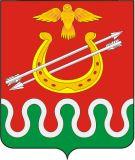 Администрация Боготольского районаКрасноярского краяПОСТАНОВЛЕНИЕг. Боготол«____» октябрь 2022 года						                               № _____-пО внесении изменений в постановление администрации Боготольского района от 14.10.2013 № 776-п «Об утверждении муниципальной программы «Развитие сельского хозяйства Боготольского района»В соответствии со статьей 179 Бюджетного кодекса Российской федерации, статьей 18 Устава Боготольского района, постановлением администрации Боготольского района от 05.08.2013 № 560-п «Об утверждении Порядка принятия решений о разработке муниципальных программ Боготольского района, Красноярского края, их формировании и реализации»,	ПОСТАНОВЛЯЮ:1. Внести в постановление администрации Боготольского района Красноярского края от 14.10. 2013 № 776-п «Об утверждении Муниципальной программы Боготольского района Красноярского края «Развитие сельского хозяйства Боготольского района» следующие изменения:Муниципальную программу «Развитие сельского хозяйства Боготольского района изложить в редакции согласно приложению к настоящему постановлению.2. Контроль над исполнением настоящего постановления оставляю за собой.3. Постановление опубликовать в периодическом печатном издании «Официальный вестник Боготольского района» и разместить на официальном сайте Боготольского района в сети Интернет www.bogotol-r.ru.4. Постановление вступает в силу со дня его опубликования, но не ранее 1 января 2023 года.Исполняющий полномочияглавы Боготольского района						Н.В. БакуневичПриложениек Постановлению администрацииБоготольского районаот ____________ № ______ - пМуниципальная программа«Развитие сельского хозяйства Боготольского района»1. Паспорт муниципальной программыПриложение № 1к Паспорту муниципальной программыБоготольского района Красноярского краяПеречень целевых показателей муниципальной программы, с указанием планируемых к достижению значений в результате реализации муниципальной программы Боготольского района2.Характеристика текущего состояния социально-экономического развития сельского хозяйства, основные показатели социально-экономического развития Боготольского районаБоготольский район расположен на западе центральной части земледельческой зоны Красноярского края. На севере он граничит с Тюхтетстким районом и Томской областью, на востоке с Ачинским районом, на юге - с Назаровским районом, на западе - с Кемеровской областью. Районный центр расположен на территории города Боготола, стоит на транссибирской железнодорожной магистрали. Расстояние от Боготола до Краевого центра, г. Красноярск составляет 254 км.Агропромышленный комплекс и его базовая отрасль – сельское хозяйство является ведущей сферой экономики района, формирующий продовольственный рынок, трудовой и поселенческий потенциал сельских территорий. На территории Боготольского района осуществляют производственную деятельность 5 сельскохозяйственных организаций, 10 крестьянских (фермерских) хозяйств, 1 сельскохозяйственный кредитный кооператива, в которых трудятся 114 человек, и 3283 личных подсобных хозяйства. В структуре производства сельскохозяйственной продукции по категориям производителей на долю сельскохозяйственных предприятий (организаций) и крестьянских (фермерских) хозяйств в 2021 году приходилось 67,8% (896,2 млн. рублей), хозяйствами населения произведено продукции сельского хозяйства 32,2% (425,4 млн. рублей).Боготольский район специализируется на растениеводстве (70,0% от общего объема продукции сельского хозяйства) и животноводстве (30,0%).В 2021 году валовой сбор зерновых и зернобобовых культур в весе после подработки составил 41833,5 тонн, 8479,4 тонн картофеля и 1063,0 тонн овощей.Формированию высокого валового сбора в сибирских условиях способствовало внедрение ресурсосберегающих технологий, сортосмена и сортообновление сельскохозяйственных культур, комплексная защита растений, повышение плодородия почвы.Урожайность зерновых и зернобобовых культур в весе после подработки составила 23,5 ц/га, картофеля 142,7 ц/га.По итогам 2021 года производство скота и птицы на убой (в живом весе) составило 905,0 тонн, молока – 2543,0 тонн, яиц -  13145,0 тыс. штук.Анализ современного состояния отрасли животноводства показывает, что положительная динамика увеличения животноводческой продукции может быть обеспечена за счет качественно нового технологического и технического уровня, позволяющего более полно реализовать генетический потенциал животных, рационально использовать корма, энергетические и финансовые ресурсы, основные фонды.Основными проблемами, сдерживающими развитие отраслей (растениеводство и животноводство), являются:отток трудовых ресурсов из сектора сельского хозяйства и дефицит квалифицированных кадров, медленные темпы социального развития сельских территорий, сокращение занятости сельских жителей при слабом развитии альтернативных видов деятельности;недостаточные темпы технологической модернизации АПК, обновления основных производственных фондов;снижение поголовья сельскохозяйственных животных;закредитованность предприятий (организаций), низкий уровень привлечения инвестиций.Целевыми показателями муниципальной программы являются:индекс производства продукции сельского хозяйства в хозяйствах всех категорий (в сопоставимых ценах) к предыдущему году;индекс производства продукции растениеводства в хозяйствах всех категорий (в сопоставимых ценах) к предыдущему году;индекс производства продукции животноводства в хозяйствах всех категорий (в сопоставимых ценах) к предыдущему году.Перечень целевых показателей с указанием планируемых к достижению значений в результате реализации программы представлен в приложении к паспорту муниципальной программы.Расчет целевых показателей муниципальной программы, осуществляется в соответствии с методиками расчета, утвержденными приказами Федеральной службы государственной статистики.3. Приоритеты и цели социально-экономического развития сельского хозяйства Боготольского района, описание основных целей и задач программы, тенденции социального – экономического развития сельского хозяйстваМуниципальная программа базируется на положениях государственной программы развития сельского хозяйства и регулирования рынков сельскохозяйственной продукции, сырья и продовольствия, утвержденной Постановлением Правительства Российской Федерации от 14.07.2012 № 717. Закона Красноярского от 27.12.2005 № 17-4397 «О наделении органов местного самоуправления муниципальных районов и муниципальных округов края отдельными государственными полномочиями по решению вопросов поддержки сельскохозяйственного производства». Закона края от 21.02.2006 № 17-4487 "О государственной поддержке агропромышленного комплекса края и развития сельских территорий края". Закона Красноярского края от 13.06.2013 № 4-1402 «О наделении органов местного самоуправления муниципальных районов и городских округов края отдельными государственными полномочиями по организации проведения мероприятий по отлову и содержанию безнадзорных животных». Постановления Правительства Красноярского края от 30.09.2013 № 506-п об утверждении государственной программы Красноярского края «Развитие сельского хозяйства и регулирование рынков сельскохозяйственной продукции, сырья и продовольствия».Муниципальная программа предусматривает комплексное развитие всех отраслей и сфер деятельности сельского хозяйства Боготольского района. В муниципальной программе выделяются следующие основные приоритеты, которые будут способствовать развитию сельского хозяйства и сельских территорий:повышение занятости и качества жизни населения, сохранение трудовых ресурсов (поддержка малых форм хозяйствования, кадровое обеспечение АПК, устойчивое развитие сельских территорий); повышение конкурентоспособности районной сельскохозяйственной продукции на внутреннем и внешнем рынке (кредитование, страхование, техническая и технологическая модернизация, инвестиционная деятельность).Цель муниципальной программы: создание благоприятных социально-экономических условий для комплексного и устойчивого развития многоотраслевой экономики, повышение занятости и качества жизни сельского населения.Для достижения этой цели предусматривается решение следующих задач: поддержка и дальнейшее развитие малых форм хозяйствования на селе и повышение уровня доходов сельского населения; создание комфортных условий жизнедеятельности в сельской местности с целью укрепления кадрового потенциала сельских территорий; создание условий для эффективного и ответственного управления финансовыми ресурсами в рамках переданных государственных полномочий. В прогнозный период наметятся следующие значимые тенденции:стимулирование улучшения использования земельных угодий;проведение мероприятий по организации проведения мероприятий по отлову и содержанию безнадзорных животных;увеличение инвестиций, направленных на повышение уровня технического и технологического оснащения подотрасли растениеводства;преодоление стагнации в подотрасли животноводства, создание условий для наращивания производства мяса крупного рогатого скота и мяса птицы, а также молочных продуктов;ускоренное обновление технической базы агропромышленного производства;применение новых технологий в растениеводстве, животноводстве и пищевой промышленности в целях сохранения природного потенциала и повышения безопасности пищевых продуктов.Сроки и этапы реализации программы:программа рассчитана на 2014 – 2030 годы.4. Прогноз конечных результатов программы, характеризующих целевое состояние (изменение состояния) уровня и качества жизни населения, социально- экономическое развитие сельского хозяйства Боготольского района, экономики, степени реализации других общественно значимых интересовПрогноз реализации муниципальной программы основывается на достижении значений ее основных показателей (индикаторов).В результате реализации муниципальной программы будет обеспечено достижение установленных значений основных показателей:индекс производства продукции сельского хозяйства в хозяйствах всех категорий в 2030 году составит 103,5 процента, в том числе индекс производства продукции растениеводства 103,5 процента, индекс производства продукции животноводства – 103,5 процента.В растениеводстве предстоит освоить интенсивные технологии, базирующиеся на новом поколении тракторов и сельскохозяйственных машин, увеличить объемы внесения минеральных и органических удобрений, осуществить переход на посев семян перспективных высокоурожайных сортов и гибридов. В отношении отдельных культур необходимо существенное расширение посевных площадей.В животноводстве решение задачи ускоренного наращивания производства мяса и молока позволит повысить уровень потребления населением этих продуктов при одновременном их импорт замещении. Это связано с оптимистическими тенденциями развития свиноводства и птицеводства.В результате реализации муниципальной программы будет обеспечено достижение установленных значений по большинству основных показателей Государственной программы.Валовой сбор зерна повысится к 2030 году до 67299 тонн против – 41833,5 тонн в 2021 году,  или на 60,9%, картофеля до 13536,7 тонн против 8479,4 тонн, или на 59,6%, овощей – 1303,0 тонн против 1077,7 тонн, или 20,9%. Этому будут способствовать меры по улучшению использования земель сельскохозяйственного назначения.Производство скота и птицы (в живом весе) к 2030 г. возрастет по сравнению с 2021 годом до 1181,2 тонны или на 53,5%, молоко – 4019,2 тонны или на 79,1 %. Основной прирост будет получен в личных подсобных хозяйствах и малых форах хозяйствования, за счет роста продуктивности скота на основе улучшения породного состава и открытия новых производств.Реализация мероприятий муниципальной программы, направленных на формирование комплексного подхода к решению социально-экономических проблем развития сельских территорий, позволит значительно повысить уровень и качество жизни на селе.Реализация мероприятий муниципальной программы, направленных на совершенствование системы управления реализацией муниципальной программой, позволит обеспечить выполнение цели, задач и показателей (индикаторов) реализации муниципальной программы, повысить качество оказания муниципальных услуг, выполнения работ и исполнение установленных функций в сфере развития агропромышленного комплекса.5. Информация по подпрограммам, отдельным мероприятиям программыПодпрограммы и включенные в них мероприятия, а также представляют в совокупности комплекс взаимосвязанных мер, направленных на достижение целей муниципальной программы, а также на решение наиболее важных текущих и перспективных задач, обеспечивающих продовольственную безопасность, динамичное социально-экономическое развитие агропромышленного комплекса района на основе его модернизации и перехода к инновационным технологиям, устойчивое развитие сельских территорий.1. Подпрограмма «Поддержка и дальнейшее развитие малых форм хозяйствования на территории Боготольского района» предусматривает субсидирование части затрат на уплату процентов по кредитам, полученным в Российских кредитных организациях, гражданами, ведущими личные подсобные хозяйства, за счет средств, краевого бюджета.Целью подпрограммы является поддержка и дальнейшие развитие малых форм хозяйствования на селе и повышения уровня доходов сельского населения.Для достижения указанной цели необходимо решить следующую задачу: Обеспечение доступности коммерческих кредитов малым формам хозяйствования на территории района.Срок реализации подпрограммы 2023-2025 годы.2. Подпрограмма «Обеспечение доступности улучшения жилищных условий граждан, проживающих в сельской местности, в том числе молодых семей и молодых специалистов, работающих в организациях агропромышленного комплекса и социальной сферы» включает следующую цель и задачу:Цель подпрограммы:создание комфортных условий жизнедеятельности в сельской местности с целью укрепления кадрового потенциала сельских территорий.Задача подпрограммы:создание условий для обеспечения доступным и комфортным жильем сельского населения.Предоставление социальных выплат гражданам, проживающим и работающим в сельской местности и являющимся участниками муниципальных программ (подпрограмм программ), в том числе молодым семьям и молодым специалистам, проживающим и работающим на селе либо изъявившим желание переехать на постоянное место жительства в сельскую местность и работать там и являющимся участниками программы (подпрограмм программы), на строительство или приобретение жилья в сельской местности.3. Подпрограмма «Обеспечение реализации муниципальной программы «Развитие сельского хозяйства Боготольского района» направлена на обеспечение выполнения целей, задач и показателей муниципальной программы в целом и по основным ее мероприятиям, повышение качества оказания муниципальных услуг исполнительным органам местного самоуправления района и  муниципальных функций в сфере развития сельского хозяйства и регулирования рынков сельскохозяйственной продукции, сырья и продовольствия, а также на обеспечение более качественного и оперативного автоматизированного управления процессов, реализующими условия для равного доступа органов управления и сельскохозяйственных товаропроизводителей у информации о состоянии агропромышленного комплекса района.Целью подпрограммы:создание условий для эффективного и ответственного управления финансовыми ресурсами в рамках переданных государственных полномочий.Задача подпрограммы:обеспечение деятельности и выполнение функций отделом сельского хозяйства администрации района в рамках переданных государственных полномочий.Реализация подпрограммы рассчитана на 2023-2025 годы. Отдельные мероприятия программы.Отдельное мероприятие:«Проведение работ по уничтожению сорняков дикорастущей конопли».Реализация мероприятия направлена на исполнение порядка предоставления субсидий бюджетам муниципального образования края на проведение работ по уничтожению сорняков дикорастущей конопли, утвержденным Постановлением Правительства Красноярского края от 12.03.2013 года № 89-п.Объемы финансирования мероприятия на уничтожение сорняков дикорастущей конопли программы в 2023-2025 годах за счет средств бюджета Красноярского края бюджета определяются на основании потребности района.2. Отдельное мероприятие: «Организация мероприятий при осуществлении деятельности по обращению с животными без владельцев».Данное мероприятие реализуется в целях предупреждения возникновения эпидемий, эпизоотий и (или) иных чрезвычайных ситуаций, связанных с распространением заразных болезней, общих для человека и животных, носителями возбудителей которых могут быть животные без владельцев.Целью данного мероприятия является снижение количества безнадзорных животных. Реализация отдельных мероприятий рассчитана на 2023-2025 годы.6. Информация об основных мерах правового регулирования в сельском хозяйстве Боготольского района, направленных на достижение цели и (или) задач программы             Программа основывается на федеральных и краевых нормативно правовых актах.7. Информация о ресурсном обеспечении программыИнформация по ресурсному обеспечению муниципальной программы за счет средств краевого бюджета, в том числе средств, поступивших из бюджетов других уровней бюджетной системы и внебюджетных фондов (с расшифровкой по главным распорядителям средств районного бюджета, в разрезе подпрограмм муниципальной программы края, отдельных мероприятий муниципальной программы), представлена в приложении N 3 к муниципальной программе.Информация об источниках финансирования подпрограмм, отдельных мероприятий программы (средства районного бюджета, в том числе средства, поступившие из бюджетов других уровней бюджетной системы, внебюджетных фондов) представлена в приложении N 4 к муниципальной программе.8. Муниципальное частное партнерство.Муниципальное частное партнерство программой не предусмотрено. 10. Информация о наличии мероприятий, направленных на развитие сельских территорий.Информация о наличии мероприятий, направленных на развитие сельских территорий в муниципальной программе не предусмотрена.Приложение № 3к муниципальной программе «Развитие сельского хозяйстваБоготольского района»Информацияо ресурсном обеспечении муниципальной программы «Развитие сельского хозяйства Боготольского района» за счет средств районного бюджета, в том числе средств, поступивших из бюджетов других уровней бюджетной системы (с расшифровкой по главным распорядителям средств районного бюджета, в разрезе подпрограмм, отдельных мероприятий) (тыс. рублей)Приложение № 4к муниципальной программе«Развитие сельского хозяйства Боготольского района»Информация об источниках финансирования подпрограмм, отдельных мероприятий муниципальной программы «Развитие сельского хозяйства Боготольского района» (средства местного бюджета, в том числе средств поступивших из бюджетов других уровней бюджетной системы)          (тыс. рублей)Приложение № 5к Муниципальной программе«Развитие сельского хозяйства Боготольского района»ПОДПРОГРАММА 1«Поддержка и дальнейшее развитие малых форм хозяйствования на территории Боготольского района»1. Паспорт подпрограммыМероприятия подпрограммыОсновным мероприятием подпрограммы является поддержка и дальнейшее развитие малых форм хозяйствования на территории Боготольского района, в том числе граждан, ведущих личное подсобное хозяйство. По данным Федеральной службы государственной статистики, личные подсобные хозяйства на территории Боготольского района производят, молока – 66 %, мяса – 79%, картофеля – 64%, овощей – 100% в общем объеме произведенной сельскохозяйственной продукции по всем категориям хозяйств. Учитывая серьезный вклад в экономику отрасли, развитие малых форм хозяйствования в сельской местности является важнейшим условием обеспечения устойчивого развития сельских территорий района. Подпрограмма разработана в соответствии с концепцией устойчивого развития сельских территорий Российской Федерации до 2021 года и ведомственными краевыми программами Красноярского края. Целью подпрограммы является поддержание и дальнейшее развитие сельскохозяйственной и несельскохозяйственной деятельности малых форм хозяйствования и рост уровня доходов населения. Для достижения указанной цели необходимо решить следующую задачу: обеспечение доступности коммерческих кредитов гражданам, ведущим личное подсобное хозяйство на территории района. Основным показателем реализации подпрограммы будет являться количество граждан, ведущих личное подсобное хозяйство, осуществивших привлечение коммерческих кредитных средств, в 2014г. 29 чел., в 2015г. 27 чел., в 2016г. 22 чел., в 2017г. 20 чел., в 2018г. 8 чел., в 2019г. 6 чел., в 2020г. 1 чел. 2021г. 0 чел.Срок исполнения подпрограммы 2023 – 2025 годы.Общий объем финансирования мероприятий подпрограммы в 2023 – 2025г. за счет краевого бюджета.3. Механизм реализации подпрограммы
Реализация подпрограммы «Поддержка и дальнейшее развитие малых форм хозяйствования на территории Боготольского района», направлена на рост производства и объемов реализации сельскохозяйственной продукции, производимой малыми формами хозяйствования на селе, в том числе личными подсобными хозяйствами. В рамках осуществления этого мероприятия предусматривается обеспечить доступ граждан, ведущих личное подсобное хозяйство, к краткосрочным и инвестиционным заемным средствам, получаемым в российских кредитных организациях.            Субсидии предоставляются гражданам, ведущим личное подсобное хозяйство на территории Красноярского края, на возмещение части затрат на уплату процентов по кредитам, полученным в российских кредитных организациях на срок до 2 лет и до 5 лет. (Постановление Правительства Красноярского края от 18 марта 2014 г. N 86-п):           -по кредитным договорам, заключенным с 1 января 2007 года на срок до 2 лет, - на приобретение горюче-смазочных материалов, запасных частей и материалов для ремонта сельскохозяйственной техники и животноводческих помещений, минеральных удобрений, средств защиты растений, кормов, ветеринарных препаратов и других материальных ресурсов для проведения сезонных работ, в том числе материалов для теплиц (далее - материальные ресурсы), молодняка сельскохозяйственных животных, а также на уплату страховых взносов при страховании сельскохозяйственной продукции при условии, что общая сумма кредитов, полученных гражданином, ведущим личное подсобное хозяйство на территории Красноярского края, в текущем году не превышает 300 тыс. рублей на одно хозяйство;                                                                                                                                                                                       -по кредитным договорам, заключенным с 1 января 2005 года на срок до 5 лет, - на приобретение сельскохозяйственных животных, оборудования для животноводства и переработки сельскохозяйственной продукции, а также на ремонт, реконструкцию и строительство животноводческих помещений, приобретение газового оборудования и подключение к газовым сетям при условии, что общая сумма кредитов, полученных гражданином, ведущим личное подсобное хозяйство на территории Красноярского края, в текущем году не превышает 700 тыс. рублей на одно хозяйство;          -на уплату процентов по кредитам, полученным на рефинансирование кредитов, предусмотренных подпунктами "б", "в" настоящего пункта, при условии, что суммарный срок пользования кредитами не превышает сроки, установленные подпунктами "б", "в" настоящего пункта;             -по кредитным договорам, заключенным с 1 января 2020 года на срок до 2 лет, - на приобретение горюче-смазочных материалов, запасных частей и материалов для ремонта сельскохозяйственной техники и животноводческих помещений, минеральных удобрений, средств защиты растений, кормов, ветеринарных препаратов, материалов для теплиц, семян, посадочного материала, молодняка сельскохозяйственных животных, а также на уплату страховых взносов при страховании сельскохозяйственной продукции при условии, что общая сумма кредита, полученного гражданином, ведущим личное подсобное хозяйство, в текущем году, не превышает 300 тыс. рублей на одно хозяйство;          -по кредитным договорам, заключенным с 1 января 2020 года на срок до 5 лет, - на приобретение сельскохозяйственных животных, оборудования для животноводства и переработки сельскохозяйственной продукции, а также на ремонт, реконструкцию и строительство животноводческих помещений, приобретение газового оборудования и подключение к газовым сетям, сельскохозяйственной малогабаритной техники, сельскохозяйственных тракторов мощностью до 100 лошадиных сил и агрегатируемых с ними сельскохозяйственных машин, грузоперевозящих автомобилей полной массой не более 3,5 тонны при условии, что общая сумма кредита, полученного гражданином, ведущим личное подсобное хозяйство, в текущем году, не превышает 700 тыс. рублей на одно хозяйство;          -на уплату процентов по кредитам, полученным на рефинансирование кредитов, предусмотренных подпунктами "е", "ж" настоящего пункта, при условии, что суммарный срок пользования кредитами не превышает сроки, установленные подпунктами "е", "ж" настоящего пункта.             Категории получателей субсидий, имеющих право на получение субсидий, установлены подпунктом "в" пункта 1 статьи 54 Закона N 17-4487.         Субсидии предоставляются за счет средств краевого бюджета в пределах бюджетных ассигнований, предусмотренных на указанные цели в законе Красноярского края о краевом бюджете на соответствующий финансовый год и плановый период и лимитов бюджетных обязательств.           Основные понятия, используемые для целей Порядка, применяются в значениях, установленных Законом N 17-4487. (в ред. Постановления Правительства Красноярского края от 30.03.2021 N 157-п) Средства на возмещение части затрат получателям субсидий по кредитным договорам, заключенным в соответствии с подпунктами "б", "в", "д" пункта 1.2 Порядка, предоставляются по кредитным договорам, заключенным по 31 декабря 2016 года включительно, до момента полного погашения обязательств получателя субсидий в соответствии с кредитным договором.(п. 1.6 введен Постановлением Правительства Красноярского края от 03.04.2018 N 141-п; в ред. Постановления Правительства Красноярского края от 26.05.2020 N 380-п) Субсидии предоставляются без проведения отбора получателей субсидий в целях реализации государственной программы Красноярского края "Развитие сельского хозяйства и регулирование рынков сельскохозяйственной продукции, сырья и продовольствия", утвержденной Постановлением Правительства Красноярского края от 30.09.2013 N 506-п (далее - Государственная программа). Условия предоставления субсидий для граждан, ведущих личное подсобное хозяйство на территории Боготольского района:       1.  включение в реестр субъектов агропромышленного комплекса края, претендующих на получение государственной поддержки;              2. заключение соглашения о предоставлении государственной поддержки, содержащего основные требования по соблюдению технологий производства и переработки сельскохозяйственной продукции, обязательства субъекта агропромышленного комплекса Красноярского края по представлению производственных, финансово-экономических и ценовых показателей своей деятельности, а также штрафные санкции, применяемые в случае неисполнения или ненадлежащего исполнения обязательств, предусмотренных соглашением, рекомендации по участию субъектов агропромышленного комплекса края в реализации совместно с Органами местного самоуправления мероприятий по социально-экономическому развитию муниципальных образований, на территории которых они зарегистрированы, в формах, предусмотренных действующим законодательством.(в ред. Постановлений Правительства Красноярского края от 26.11.2019 N 639-п, от 26.05.2020 N 380-п, от 30.03.2021 N 157-п);             3. уплата начисленных процентов и (или) сумм основного долга в соответствии с графиком погашения кредита и уплаты процентов по нему российской кредитной организации, выдавшей кредит;использование кредита в полном объеме по целевому назначению; соответствие целей кредитного договора целям, указанным в Порядке;предоставление субсидий, осуществляется на основании соглашения о предоставлении субсидии, заключаемого между Органом местного самоуправления и получателем субсидии, в соответствии с типовой формой, утвержденной исполнительно-распорядительными органами местного самоуправления (далее - соглашение).             6.   у получателя субсидий должна отсутствовать неисполненная обязанность по уплате налогов, сборов, страховых взносов, пеней, штрафов, процентов, подлежащих уплате в соответствии с законодательством Российской Федерации о налогах и сборах;            7. у получателя субсидии должна отсутствовать просроченная задолженность по возврату в краевой бюджет субсидий, бюджетных инвестиций, предоставленных в том числе в соответствии с иными правовыми актами, а также иная просроченная (неурегулированная) задолженность по денежным обязательствам перед Красноярским краем;            8. получатель субсидий не должен получать средства из краевого бюджета в соответствии с иными нормативными правовыми актами, муниципальными правовыми актами на цели указанными в кредитном договоре.             В случае если получатель субсидии зарегистрирован и (или) осуществляет свою деятельность на территории городского округа, предоставление субсидии осуществляется на основании соглашения о предоставлении субсидии, заключаемого между Министерством сельского хозяйства и получателем субсидий, в соответствии с типовой формой, утвержденной приказом министерства финансов Красноярского края (далее - министерство финансов, соглашение, приказ о типовой форме соглашения).             Соглашение заключается ежегодно при первом обращении получателя субсидии за получением субсидии в текущем году.              Получатель субсидии представляет документы, указанные в пунктах 2.5, 2.6, 2.9 Порядка, на бумажном носителе лично либо путем направления по почте или в форме электронного документа, подписанного усиленной квалифицированной электронной подписью в соответствии с Федеральным законом от 06.04.2011 N 63-ФЗ "Об электронной подписи", через личный кабинет получателя субсидии в государственной информационной системе "Субсидия АПК24" (далее - личный кабинет получателя субсидии в системе "Субсидия АПК24", электронная форма, Закон N 63-ФЗ) с использованием информационно-телекоммуникационной сети Интернет, а также путем перехода с единого портала государственных и муниципальных услуг и (или) краевого портала государственных и муниципальных услуг по ссылке: http://24sapk.krskcit.ru/c/portal/login?saml=true в личный кабинет получателя субсидии в системе "Субсидия АПК24".4. Управление подпрограммой и контроль за исполнением подпрограммыГлавным распорядителем бюджетных средств подпрограммы является администрация Боготольского района, исполнителем подпрограммных мероприятий является отдел сельского хозяйства администрации района. Отдел сельского хозяйства несет ответственность за реализацию подпрограммы, достижение конечных результатов и эффективное использование средств, выделяемых на финансирование мероприятий подпрограммы.    Главный распорядитель бюджетных средств, ответственный за реализацию подпрограммы (орган местного самоуправления - получатель субвенции) обеспечивают контроль хода реализации подпрограммы с целью соблюдения сроков, целевого и эффективного использования субвенций;Внутренний муниципальный финансовый контроль осуществляет Администрация Боготольского района (орган внутреннего муниципального финансового контроля) в соответствии с Постановлением администрации Боготольского района от 06.05.2016 № 152-п «Об утверждении Порядка осуществления органом внутреннего муниципального финансового контроля полномочий по внутреннему муниципальному финансовому контролю (в редакции Постановления администрации Боготольского района от 27.03.2018 № 107-п, от 04.06.2018 № 200-п, от 30.09.2019 № 550-п);Внешний муниципальный финансовый контроль осуществляет: Контрольно - счетный орган Боготольского района в соответствии с Решением Боготольского районного Совета депутатов от 16.07.2013 № 29-195 «Об утверждении положения о Контрольно-счетном органе Боготольского района» и Решением Боготольского районного Совета депутатов от 20.12.2013 № 33-222 «Об утверждении регламента Контрольно – счетного органа Боготольского района»;Формирование отчетности о реализации подпрограммы составляется по форме и содержанию в соответствии с требованиями к отчету о реализации муниципальной программы, утвержденной постановлением администрации Боготольского района от 05.08.2013 № 560-п. «Об утверждении Порядка принятия решений о разработке муниципальных программ Боготольского района Красноярского края, их формирования и реализации».Отдел сельского хозяйства подготавливает отчет о реализации подпрограммы по соответствующим мероприятиям. Отчет по реализации подпрограммы за первое полугодие отчетного года предоставляется в срок не позднее 10-го августа.Годовой отчет представляется в срок не позднее 1 марта года, следующего за отчетным. Приложение № 1подпрограммы «Поддержка и дальнейшие развитие малых форм хозяйствования на территории Боготольского района», реализуемой в рамках муниципальной программы«Развитие сельского хозяйства Боготольского района»Перечень и значения показателей результативности подпрограммыПриложение № 2подпрограммы «Поддержка малых форм хозяйствованияна территории Боготольского района»,реализуемой в рамках муниципальной программы«Развитие сельского хозяйства Боготольского района»Перечень мероприятий подпрограммы Приложение № 6к Муниципальной программе«Развитие сельского хозяйства Боготольского района»ПОДПРОГРАММА 2«Обеспечение доступности улучшения жилищных условий граждан, проживающих в сельской местности, в том числе молодых семей и молодых специалистов, работающих в организациях агропромышленного комплекса и социальной сферы»Паспорт подпрограммы2. Мероприятия подпрограммыМероприятия подпрограммы направлены на обеспечение доступности улучшения жилищных условий граждан, проживающих в сельской местности, в том числе молодых семей и молодых специалистов, работающих в организациях агропромышленного комплекса и социальной сферы.Средства на финансирование подпрограммы осуществляется за счет средств федерального, краевого, районного бюджетов и внебюджетных источников в соответствии с мероприятиями подпрограммы согласно Приложению № 2 к подпрограмме и выделяются в форме социальных выплат гражданам, молодым семьям и молодым специалистам.Главным распорядителем бюджетных средств является администрация Боготольского района.             Целью подпрограммы является создание комфортных условий жизнедеятельности в сельской местности с целью укрепления кадрового потенциала сельских территорий.Для достижения указанной цели необходимо решить следующую задачу: создание условий для обеспечения доступным и комфортным жильем сельского населения. Мероприятия подпрограммы направлены на достижение показателей ввод (приобретение) жилья для граждан, проживающих в сельской местности и предоставление социальных выплат, на строительство (приобретение) жилья молодым семьям и молодым специалистам, проживающим и работающим на селе либо изъявившим желание переехать на постоянное место жительства в сельскую местность и работать там. Срок исполнения мероприятия подпрограммы: 2023-2025 годы.Основным показателем реализации подпрограммы в Приложении № 1 подпрограммы.3. Механизм реализации подпрограммы3.1. Общие положения.Используемые в настоящей подпрограмме понятия определены Государственной программой N 696, Законом края от 21.02.2006 N 17-4487 и понимаются в том значении, в котором они используются в федеральных и краевых нормативных правовых актах.         Создание условий для обеспечения доступным и комфортным жильем сельского населения.Меры государственной поддержки, предоставляемые на условиях софинансирования с федеральным бюджетом:3.2. Социальные выплаты на строительство (приобретение) жилья гражданам, проживающим на сельских территориях (в соответствии с Законом края от 21 февраля 2006 года N 17-4487).1. Предоставление социальных выплат на строительство (приобретение) жилья гражданам, проживающим на сельских территориях, осуществляется в соответствии с приложением N 3 к Государственной программе N 696, подпунктом "д" пункта 1 статьи 62.1 Закона края от 21.02.2006 N 17-4487.(в ред. Постановления Правительства Красноярского края от 16.02.2021 N 93-п)2. Требования к получателям социальных выплат и порядок получения социальных выплат предусмотрены в Положении о предоставлении социальных выплат на строительство (приобретение) жилья гражданам, проживающим на сельских территориях, утвержденном приложением N 3 к Государственной программе N 696.3. Доля собственных и (или) заемных средств граждан, изъявивших желание участвовать в настоящем мероприятии (далее - заявитель), составляет не менее 10 процентов расчетной стоимости строительства (приобретения) жилья, определяемой в соответствии с подпунктом 4 настоящего пункта.Документом, подтверждающим наличие у заявителя собственных и (или) заемных средств, является:копия выписки кредитной организации о наличии и сумме денежных средств на счете заявителя и (или) супруга (супруги) заявителя;копия платежного документа, подтверждающего внесение денежных средств заявителем на расчетный счет или в кассу подрядчика или заказчика-застройщика в счет оплаты выполненных строительных работ;копия государственного сертификата на материнский (семейный) капитал и справка о состоянии финансовой части лицевого счета лица, имеющего право на дополнительные меры государственной поддержки;счета, накладные, а также документы, подтверждающие расчет с продавцом за ранее приобретенные строительные материалы и оборудование, предусмотренные в проектной документации, или в локальном сметном расчете на строительство жилого дома, или в других формах сметной документации, в которых указаны объемы и стоимость планируемых к исполнению строительных работ на строительство жилого дома.4. Расчетная стоимость строительства (приобретения) жилья, используемая для расчета размера социальной выплаты, определяется исходя из размера общей площади жилого помещения, установленного для семей разной численности (33 кв. метра - для одиноко проживающих граждан, 42 кв. метра - на семью из 2 человек и по 18 кв. метров на каждого члена семьи при численности семьи, составляющей 3 и более человек), и стоимости 1 кв. метра общей площади жилья на сельской территории Красноярского края.Стоимость 1 кв. метра общей площади жилья на сельской территории Красноярского края для расчета размера субсидий и социальных выплат применяется в размере стоимости 1 кв. метра общей площади жилья, определенной Министерством строительства и жилищно-коммунального хозяйства Российской Федерации на II квартал года, предшествующего году реализации мероприятий, но не превышающую размер стоимости 1 кв. метра общей площади жилья, определенной Министерством строительства и жилищно-коммунального хозяйства Российской Федерации на I квартал соответствующего финансового года для Красноярского края.В случае превышения размера стоимости 1 кв. метра общей площади жилья, определенной Министерством строительства и жилищно-коммунального хозяйства Российской Федерации на II квартал года, предшествующего году реализации мероприятий, над размером стоимости 1 кв. метра общей площади жилья, определенной Министерством строительства и жилищно-коммунального хозяйства Российской Федерации на I квартал соответствующего финансового года для Красноярского края, то применяется размер стоимости 1 кв. метра общей площади жилья, определенной Министерством строительства и жилищно-коммунального хозяйства Российской Федерации на I квартал соответствующего финансового года для Красноярского края.5. Расчет размера социальных выплат производится министерством сельского хозяйства.6. В случае недостатка в текущем году бюджетных средств для предоставления социальных выплат в полном объеме, гражданину с его согласия (письменного) социальные выплаты предоставляются частично. При формировании списка получателей социальных выплат на следующий год этот гражданин включается в список получателей социальных выплат под номером 1 с предоставлением ему оставшейся части социальной выплаты.7. Жилой дом (квартира), построенный (приобретенный) с использованием социальных выплат, оформляется в общую долевую собственность всех членов семьи, участвовавших в мероприятии настоящего подраздела, в равных долях, не позднее чем в течение 14 месяцев (при приобретении) и не позднее чем в течение трех лет (при строительстве) с даты предоставления социальной выплаты. В случае несоблюдения указанного срока министерство сельского хозяйства вправе истребовать от гражданина возврат социальных выплат в краевой бюджет в полном объеме.8. Предоставление социальных выплат на строительство (приобретение) жилья гражданам, проживающим на сельских территориях, осуществляется в соответствии с порядками, утвержденными Постановлениями Правительства Красноярского края от 27.05.2014 N 211-п "Об утверждении Порядка формирования, утверждения и исключения из сводного списка получателей социальных выплат на строительство (приобретение) жилья гражданам, проживающим на сельских территориях", от 02.04.2014 N 117-п "Об утверждении Порядка выдачи, ведения учета, замены и сдачи свидетельства о предоставлении социальной выплаты на строительство (приобретение) жилья в сельской местности гражданам, проживающим в сельской местности, молодым семьям и молодым специалистам, проживающим и работающим на селе либо изъявившим желание переехать на постоянное место жительства в сельскую местность и работать там, перечня, форм и сроков представления документов, необходимых для выдачи, замены и сдачи свидетельств" (далее - Постановление Правительства края N 117-п), от 27.05.2014 N 210-п "Об утверждении Порядка и условий предоставления социальных выплат на строительство (приобретение) жилья гражданам, проживающим на сельских территориях, в том числе перечня, форм и сроков представления документов, необходимых для получения указанных социальных выплат, и их возврата в случае нарушения и (или) несоблюдения условий, установленных при их предоставлении".Меры государственной поддержки, предоставляемые за счет средств краевого бюджета:3.3. Социальные выплаты на строительство (приобретение) жилья молодым семьям и молодым специалистам, проживающим и работающим на селе либо изъявившим желание переехать на постоянное место жительства в сельскую местность и работать там (в соответствии с Законом края от 21 февраля 2006 года N 17-4487).1. Предоставление социальных выплат на строительство (приобретение) жилья молодым семьям и молодым специалистам, проживающим и работающим на селе либо изъявившим желание переехать на постоянное место жительства в сельскую местность и работать там, осуществляется в соответствии с подпунктом "б" пункта 1 статьи 62.1 Закона края от 21.02.2006 N 17-4487.(в ред. Постановления Правительства Красноярского края от 16.02.2021 N 93-п)2. Социальные выплаты не предоставляются молодым семьям (членам молодых семей) и молодым специалистам:ранее реализовавшим право на улучшение жилищных условий с использованием государственной поддержки за счет средств федерального, и (или) краевого, и (или) местного бюджетов, предоставленных на улучшение жилищных условий;перед которыми государство имеет обязательства по обеспечению жильем в соответствии с законодательством Российской Федерации.Организационные, экономические и правовые основы настоящей подпрограммы базируются на положениях Федерального закона от 29.12.2006 N 264-ФЗ «О развитии сельского хозяйства», Концепции долгосрочного социально-экономического развития Российской Федерации на период до 2020 года, утвержденной Распоряжением Правительства Российской Федерации от 17.11.2008 N 1662-р, Государственной программы развития сельского хозяйства и регулирования рынков сельскохозяйственной продукции, сырья и продовольствия на 2013 - 2020 годы, утвержденной постановлением Правительства Российской Федерации от 14.07.2012 № 717, а также на нормах Постановления от 30 сентября 2013 г. N 506-п об утверждении Государственной программы Красноярского края «Развитие сельского хозяйства и регулирование рынков сельскохозяйственной продукции, сырья и продовольствия».4. Управление подпрограммой и контроль за исполнением подпрограммыОрганизацию управления подпрограммой осуществляет Администрация Боготольского района.Исполнителем мероприятий подпрограммы является отдел сельского хозяйства администрации Боготольского района.Функции отдела сельского хозяйства по управлению подпрограммой по реализации соответствующих мероприятий:- подготовка соглашений о предоставлении субсидий с получателем субсидий в рамках мероприятий, предусмотренных подпрограммой;- ежегодное уточнение показателей результативности и затрат по мероприятию подпрограммы.Отдел сельского хозяйства несет ответственность за ее реализацию, достижение конечного результата, целевое и эффективное использование финансовых средств, выделяемых на выполнение подпрограммы.Отделом сельского хозяйства осуществляется: отбор исполнителей отдельных мероприятий программы и мероприятий подпрограмм, реализуемых ответственным исполнителем программы;подготовка отчетов о реализации программы. Главный распорядитель бюджетных средств, ответственный за реализацию подпрограммы (орган местного самоуправления - получатель субвенции) обеспечивают контроль хода реализации подпрограммы с целью соблюдения сроков, целевого и эффективного использования субвенций;Внутренний муниципальный финансовый контроль осуществляет Администрация Боготольского района (орган внутреннего муниципального финансового контроля) в соответствии с Постановлением администрации Боготольского района от 06.05.2016 № 152-п «Об утверждении Порядка осуществления органом внутреннего муниципального финансового контроля полномочий по внутреннему муниципальному финансовому контролю(в редакции Постановления администрации Боготольского района от 27.03.2018 № 107-п, от 04.06.2018 № 200-п, от 30.09.2019 № 550-п);Внешний муниципальный финансовый контроль осуществляет Контрольно - счетный орган Боготольского района в соответствии с Решением Боготольского районного Совета депутатов от 16.07.2013 № 29-195 «Об утверждении положения о Контрольно-счетном органе Боготольского района» и Решением Боготольского районного Совета депутатов от 20.12.2013 № 33-222 «Об утверждении регламента Контрольно – счетного органа Боготольского района»;Формирование отчетности о реализации подпрограммы составляется по форме и содержанию в соответствии с требованиями к отчету о реализации муниципальной программы, утвержденной постановлением администрации Боготольского района от 05.08.2013 № 560-п «Об утверждении  Порядка принятия решений о разработке муниципальных программ Боготольского района Красноярского края, их формирования и реализации».Отдел сельского хозяйства подготавливает отчет о реализации подпрограммы по соответствующим мероприятиям. Отчет по реализации подпрограммы за первое полугодие отчетного года предоставляется в срок не позднее 10-го августа.Годовой отчет представляется в срок не позднее 1 марта года, следующего за отчетным.Приложение № 1подпрограммы «Обеспечение доступности улучшенияжилищных условий граждан, проживающих всельской местности, в том числе молодых семейи молодых специалистов, работающих в организацияхагропромышленного комплекса и социальной сферы»Перечень и значения показателей результативности подпрограммыПриложение № 2подпрограммы «Обеспечение доступностиулучшения жилищных условий граждан,проживающих в сельской местности, в том числемолодых семей и молодых специалистов, работающих в организацияхагропромышленного комплекса и социальной сферы»Перечень мероприятий подпрограммы Приложение № 7к Муниципальной программе«Развитие сельского хозяйства Боготольского района»ПОДПРОГРАММА 3«Обеспечение реализации муниципальной программы «Развитие сельского хозяйства Боготольского района»Паспорт подпрограммы2. Мероприятия подпрограммы
   Достижением поставленных целей и задач по обеспечению реализации муниципальной программы является осуществление отдельных государственных полномочий по решению вопросов поддержки сельскохозяйственных производителей, а также организация производственно-технического, логистического, научного и информационного обслуживания агропромышленного комплекса. Система управления реализации муниципальной программы и разграничение функций управления между органами исполнительной власти Красноярского края и муниципальных районов определены Законом Красноярского края от 27.12.2005 № 17-4397 «О наделении органов местного самоуправления муниципальных районов и муниципальных округов края отдельными государственными полномочиями по решению вопросов поддержки сельскохозяйственного производства». Прогноз реализации подпрограммы предполагает дальнейшее усовершенствование взаимоотношений краевых и муниципальных органов управления исполнительной власти, ответственных за выполнение программы.Исходя из задач, стоящих перед агропромышленным комплексом до 2030 года, в качестве основных приоритетов при реализации подпрограммы являются:- направленность системы управления АПК на ускорение его модификации и инновационного развития; - создание условий для повышения финансово устойчивости сельскохозяйственных товаропроизводителей и социальное развитие сельских территорий; - укомплектованность должностей муниципальной службы в администрации района специалистами, соответствующими квалификационным требованиям.Ожидаемые результаты: - обеспечение выполнения целей, задач и показателей (индикаторов) реализации подпрограммы в целом; - повышение качества оказания государственных услуг на уровне муниципального образования района и исполнения государственных функций в сфере развития сельского хозяйства и регулирования рынка сельскохозяйственной продукции, сырья и продовольствия. Целью подпрограммы является: создание условий для эффективного и ответственного управления финансовыми ресурсами в рамках переданных государственных полномочий.Задача подпрограммы является: обеспечение деятельности и выполнение функций отделом сельского хозяйства администрации района в рамках следующих переданных государственных полномочий.Для осуществления данной задачи должны исполнятся следующие функции:              - осуществление контроля за соблюдением субъектами агропромышленного комплекса края условий, установленных при предоставлении средств государственной поддержки, в части исполнения обязанности по соблюдению основных требований технологий производства и переработки сельскохозяйственной продукции, предусмотренной соглашением о предоставлении государственной поддержки, в порядке, установленном органом исполнительной власти края, осуществляющим нормативное правовое регулирование в сфере агропромышленного комплекса края;            - сбор, обработка и учет текущих и плановых производственных, финансово-экономических и ценовых показателей деятельности субъектов агропромышленного комплекса муниципального района, муниципального округа;сбор, проверка комплектности и правильности оформления документов, предоставляемых субъектами агропромышленного комплекса, претендующими на получение государственной поддержки;          - предоставление субсидий на возмещение части затрат на уплату процентов по кредитам, полученным по 31 декабря 2016 года включительно, а также по кредитам, полученным с 1 января 2020 года, гражданами, ведущими личное подсобное хозяйство, в российских кредитных организациях, в порядке и на условиях, предусмотренных законодательством Российской Федерации и Красноярского края;          - сбор и проверка правильности составления отчетов и прилагаемых к ним документов, представляемых получателями грантов, в рамках реализации мероприятий, предусмотренных статьями 41 - 43, 43.1, 43.2, 45 Закона края от 21 февраля 2006 года N 17-4487 "О государственной поддержке субъектов агропромышленного комплекса края", и формирование сводных отчетов.3 Механизм реализации подпрограммы
Объем финансовых ресурсов, необходимых для реализации мероприятия подпрограммы будет осуществляться в виде субвенций на исполнение государственных полномочий по решению вопросов сельскохозяйственного производства в соответствии с методикой расчета определения субвенций, предусмотренных в Законе Красноярского края от 25.12.2005 № 17-4397 «О наделении органов местного самоуправления муниципальных районов и муниципальных округов края отдельными государственными полномочиями по решению вопросов поддержки сельскохозяйственного производства».В целях выполнения функций отделом сельского хозяйства администрации Боготольского района по оказанию отдельных государственных полномочий, осуществляется финансирование расходов на содержание отдела сельского хозяйства за счет средств краевого бюджета.Бюджетные средства на содержание отдела сельского хозяйства предоставляются в соответствии с бюджетной сметой, ежемесячно в пределах объема бюджетных средств, предусмотренного законом Красноярского края о краевом бюджете.Реализация мероприятия осуществляется в соответствии с бюджетным законодательством. Закупка товаров, работ, услуг для обеспечения деятельности отдела сельского хозяйства администрации Боготольского района осуществляется в соответствии с Федеральным законом от 05.04.2013 N 44-ФЗ "О контрактной системе в сфере закупок товаров, работ, услуг для обеспечения государственных и муниципальных нужд" (далее - Федеральный закон N 44-ФЗ).Расходы на организацию, проведение и участие в краевых, межрегиональных (зональных) и российских конкурсах, выставках, совещаниях и соревнованиях в агропромышленном комплексе, осуществляется в пределах объема районного бюджета.В соответствии с пунктом 2 статьи 58 Закона края N 17-4487 Администрация Боготольского района осуществляет закупку услуг по организации, проведению краевых, межрегиональных (зональных) и российских конкурсов, выставок, совещаний и соревнований в агропромышленном комплексе и участию в них субъектов агропромышленного комплекса в соответствии с Федеральным законом N 44-ФЗ при наличии договора (контракта).	Главными распорядителями бюджетных средств, ответственный за реализацию мероприятий подпрограммы, является Администрации Боготольского района.4. Управление программой и контроль исполнения подпрограммыОрганизацию управления подпрограммой контроль за ее исполнением осуществляет администрация Боготольского района Красноярского края. Финансовый контроль за использованием средств районного бюджета, предусмотренных на реализацию мероприятий подпрограммы, осуществляет Финансовое управление администрации Боготольского района и органы исполнительной власти, реализующие настоящую подпрограмму, в пределах полномочий, установленных действующим законодательством. Полномочия по осуществлению финансового контроля осуществляются в соответствии со статьями 158, 268.1, 269.1, 269.2 Бюджетного кодекса Российской Федерации. Текущее управление реализацией программы осуществляется ответственным исполнителем программы – Отделом сельского хозяйства. Отдел сельского хозяйства несет ответственность за ее реализацию, достижение конечного результата, целевое и эффективное использование финансовых средств, выделяемых на выполнение программы.Текущий контроль за реализацией мероприятий подпрограммы осуществляет отдел сельского хозяйства:Отдел сельского хозяйства несет ответственность за ее реализацию, достижение конечного результата, целевое и эффективное использование финансовых средств, выделяемых на выполнение подпрограммы.Отделом сельского хозяйства осуществляется:отбор исполнителей отдельных мероприятий программы и мероприятий подпрограмм, реализуемых ответственным исполнителем программы;координация деятельности соисполнителей программы в ходе реализации отдельных мероприятий программы и мероприятий подпрограмм, реализуемых ответственным исполнителем программы;подготовка отчетов о реализации программы.Главный распорядитель бюджетных средств, ответственный за реализацию подпрограммы (орган местного самоуправления - получатель субвенции) обеспечивают контроль хода реализации подпрограммы с целью соблюдения сроков, целевого и эффективного использования субвенций.Внутренний муниципальный финансовый контроль осуществляет Администрация Боготольского района (орган внутреннего муниципального финансового контроля) в соответствии с Постановлением администрации Боготольского района от 06.05.2016 № 152-п «Об утверждении Порядка осуществления органом внутреннего муниципального финансового контроля полномочий по внутреннему муниципальному финансовому контролю (в редакции Постановления администрации Боготольского района от 27.03.2018 № 107-п, от 04.06.2018 № 200-п, от 30.09.2019 № 550-п).Внешний муниципальный финансовый контроль осуществляет Контрольно - счетный орган Боготольского района в соответствии с Решением Боготольского районного Совета депутатов от 16.07.2013 № 29-195 «Об утверждении положения о Контрольно-счетном органе Боготольского района» и Решением Боготольского районного Совета депутатов от 20.12.2013 № 33-222 «Об утверждении регламента Контрольно – счетного органа Боготольского района».Формирование отчетности о реализации подпрограммы составляется по форме и содержанию в соответствии с требованиями к отчету о реализации муниципальной программы, утвержденной постановлением администрации Боготольского района от 05.08.2013 № 560-п «Об утверждении Порядка принятия решений о разработке муниципальных программ Боготольского района Красноярского края, их формирования и реализации».Отдел сельского хозяйства подготавливает отчет о реализации подпрограммы по соответствующим мероприятиям. Отчет по реализации подпрограммы за первое полугодие отчетного года предоставляется в срок не позднее 10-го августа. Годовой отчет представляется в срок не позднее 1 марта года, следующего за отчетным годом.Приложение №1 к Подпрограмме «Обеспечение реализации муниципальной программы «Развитие сельского хозяйства Боготольского района»Перечень и значения показателей результативности подпрограммы Приложение № 2подпрограммы «Обеспечение реализации муниципальной программы «Развитие сельского хозяйства Боготольского района»Перечень мероприятий подпрограммы(тыс. рублей)Информация об отдельном мероприятии муниципальной программы «Развитие сельского хозяйства Боготольского района»2.Механизм реализации отдельного мероприятияРеализация мероприятия направлена на исполнение порядка предоставления субсидий бюджетам муниципального образования края на проведение работ по уничтожению сорняков дикорастущей конопли, утвержденным Постановлением Правительства Красноярского края от 12.03.2013 года № 89-п.Обеспечение мероприятия позволит решить ряд задач:выявление на территориях сельских советов произрастания сорняков дикорастущей конопли, администрациями сельских поселений;регистрация мест произрастания сорняков дикорастущей конопли;формирования единой базы данных по произрастанию сорняков дикорастущей конопли на уровне района в отделе сельского хозяйства.Реализация мероприятия позволит снизить площади, засоренные дикорастущей коноплей.Объемы финансирования мероприятия на уничтожение сорняков дикорастущей конопли программы в 2023-2025 годах за счет средств бюджета Красноярского края бюджета определяются на основании потребности района.Приложение №1информация об отдельноммероприятии муниципальной программы «Развитие сельского хозяйства Боготольского района»Перечень показателей результативностиИнформация об отдельном мероприятии муниципальной программы «Развитие сельского хозяйства Боготольского района»Механизм реализации отдельного мероприятия            Реализация отдельного мероприятия по организации проведения мероприятий при осуществлении деятельности по обращению с животными без владельцев на территории Боготольского района разработано в соответствии с требованиями законодательства: Гражданского кодекса Российской Федерации, Федеральным законом от 27.12.2018 № 498-ФЗ «Об ответственном обращении с животными и о внесении изменений в отдельные законодательные акты Российской Федерации»; Законом Российской Федерации от 14 мая 1993 года № 4979-1 «О ветеринарии»; Постановлением Правительства Российской Федерации от 10.09.2019 № 1180 «Об утверждении методических указаний по осуществлению деятельности по обращению с животными без владельцев»; Постановлением Правительства Российской Федерации от 23.11.2019 № 1504 «Об утверждении методических указаний по организации деятельности приютов для животных и установлению норм содержания животных в них»; Законом Красноярского края от 19.12.2019 № 8-3534 «Об отдельных полномочиях Правительства Красноярского края в области обращения с животными»; Постановлением Правительства Красноярского края от 24.12.2019 № 751-п «Об утверждении Порядка осуществления деятельности по обращению с животными без владельцев на территории Красноярского края»; Национальным стандартом Российской Федерации - ГОСТ Р 58784-2019 «Услуги для непродуктивных животных. Отлов и транспортирование животных без владельца. Общие требования» (утв. и введен в действие Приказом Росстандарта от 26.12.2019 N 1483-ст).          Мероприятия при осуществлении деятельности по обращению 
с животными без владельцев включают в себя:-отлов и транспортировка одного животного без владельца;-осмотр одного животного без владельца;-содержание при двукратном кормлении в течение 10 календарных дней одного  животного без владельца;-кастрация (стерилизация) одного животного без владельца;-маркирование, вакцинация одного животного без владельца;-возврат на прежнее место обитания одного животного без владельца;-умерщвление (эвтаназия) одного животного без владельца;-уничтожение одного трупа животного без владельца.Финансирование по отдельному мероприятию осуществляется за счет средств краевого бюджета в форме субвенций бюджетам городских округов и муниципальных районов, предусмотренных законом края о краевом бюджете на реализацию Закона Красноярского края от 13.06.2013 № 4-1402 «О наделении органов местного самоуправления муниципальных районов и городских округов края отдельными государственными полномочиями по организации мероприятий при осуществлении деятельности по обращению с животными без владельцев» (в редакции Закона Красноярского края от 02.04.2020 № 9-3832) Главным распорядителем бюджетных средств, ответственным за реализацию отдельного мероприятия является Администрация Боготольского района.Срок реализации отдельного мероприятия: 2023- 2025 годы.Реализация мероприятия, предусмотренного настоящим пунктом осуществляется в соответствии с Федеральным законом от 05.04.2013 № 44-ФЗ «О контрактной системе в сфере закупок товаров, работ, услуг для обеспечения государственных и муниципальных нужд».Приложение №1информация об отдельном мероприятии  муниципальной программы «Развитие сельского хозяйства Боготольского района»Перечень показателей результативностиНаименование программы.Муниципальная Программа «Развитие сельского хозяйства Боготольского района» (далее программа)Основание для разработки программы Статья 179 Бюджетного кодекса Российской Федерации.Постановлением Правительства Российской Федерации от 14.06.2012 № 717 «Государственная программа развития сельского хозяйства и регулирование рынков сельскохозяйственной продукции, сырья и продовольствия на 2013 - 2020 годы». Закон Красноярского края о наделении органов местного самоуправления муниципальных районов отдельными государственными полномочиями по решению вопросов поддержки сельскохозяйственного производства от 27.12.2005 № 17-4397.Закон Красноярского края от 21.04.2016 № 10-4429 «О государственной поддержке Муниципальных районов Красноярского края, реализующих муниципальные программы, направленные, на развитие сельских территорий».Постановление администрации Боготольского района от 05.08.2013 № 560–п «Об утверждении Порядка принятия решений о разработке муниципальных программ Боготольского района Красноярского края, их формировании и реализации».Распоряжение Главы администрации Боготольского района от 07.08.2013 № 160-р «Об утверждении перечня муниципальных программ Боготольского района».Ответственный исполнитель программыАдминистрация Боготольского района - отдел сельского хозяйства Соисполнители  программыОтсутствуютПеречень подпрограмм и отдельных мероприятий  программы Боготольского района1. «Поддержка и дальнейшее развитие малых форм хозяйствования на территории Боготольского района».2. «Обеспечение доступности улучшения жилищных условий граждан, проживающих в сельской местности, в том числе молодых семей и молодых специалистов, работающих в организациях агропромышленного комплекса и социальной сферы».3. «Обеспечение реализации муниципальной программы развития сельского хозяйства Боготольского района».Отдельные мероприятия:Мероприятие 1. «Проведение работ по уничтожению сорняков дикорастущей конопли».Мероприятие 2. «Организация мероприятий при осуществлении деятельности по обращению с животными без владельцев»Цель программы Создание благоприятных социально-экономических условий для комплексного и устойчивого развития многоотраслевой экономики, повышение занятости и качества жизни сельского населенияЗадачи программы 1. Поддержка и дальнейшее развитие малых форм хозяйствования на селе и повышения уровня доходов сельского населения.2. Создание комфортных условий жизнедеятельности в сельской местности с целью укрепления кадрового потенциала сельских территорий.3. Создание условий для эффективного и ответственного управления финансовыми ресурсами в рамках переданных государственных полномочий.Этапы и сроки реализации программы2014-2030 годыПеречень целевых показателей программы с указанием планируемых к достижению значений в результате реализации программы 1. Индекс производства продукции сельского хозяйства в хозяйствах всех категорий (в сопоставимых ценах) % к предыдущему году.2. Индекс производства продукции растениеводства в хозяйствах всех категорий (в сопоставимых ценах) % к предыдущему году.3. Индекс производства продукции животноводства в хозяйствах всех категорий (в сопоставимых ценах) % к предыдущему году.(приложение 1 к паспорту)Информация по ресурсному обеспечению  программы, в том числе по годам реализации программыОбщий объем финансирования муниципальной программы составляет 50 321,0 тыс. рублей, в том числе:Федеральный бюджет – 572,3 тыс. рублей;Краевой бюджет – 47 700,7 тыс. рублей;Районный бюджет – 2 048,0 тыс. рублей;Внебюджетные источники – 0,0 тыс. рублей. По годам программы:2014 год общий объем финансирования из бюджетов всех уровней –   3 182,5 тыс. рублей, в том числе: федеральный бюджет 161,9 тыс. рублей, краевой бюджет 3 019,7 тыс. рублей, районный бюджет 0,9 тыс. рублей.2015 год общий объем финансирования из бюджетов всех уровней –   3 275,3 тыс. рублей, в том числе: федеральный бюджет 176,3 тыс. рублей, краевой бюджет 3 097,0 тыс. рублей, районный бюджет 2,0 тыс. рублей.2016 год общий объем финансирования из бюджетов всех уровней –   3 169,1 тыс. рублей, в том числе: федеральный бюджет 165,8 тыс. рублей, краевой бюджет 3 003,3 тыс. рублей, районный бюджет 0,00 рублей.2017 год общий объем финансирования из бюджетов всех уровней –   3 184,4 тыс. рублей в том числе: федеральный бюджет 68,3 тыс. рублей, краевой бюджет 3 116,1 тыс. рублей, районный бюджет 0,00 рублей.2018 год общий объем финансирования из бюджетов всех уровней –   3 421,5 тыс. рублей в том числе: федеральный бюджет 0,0 тыс. рублей, краевой бюджет 3 421,5 тыс. рублей, районный бюджет 0,0 тыс. рублей. Финансирования программных мероприятий за счет внебюджетных средств 0,0 тыс. рублей.2019 год общий объем финансирования из бюджетов всех уровней –   3 569,5 тыс. рублей в том числе: федеральный бюджет 0,0 тыс. рублей, краевой бюджет 3 569,5 тыс. рублей, районный бюджет 0,0 тыс. рублей.Финансирования программных мероприятий за счет внебюджетных средств 0,0 тыс. рублей.2020 год общий объем финансирования из бюджетов всех уровней –   4 160,1 тыс. рублей в том числе: федеральный бюджет 0,0 тыс. рублей, краевой бюджет 4 160,1 тыс. рублей, районный бюджет 0,0 тыс. рублей.Финансирования программных мероприятий за счет внебюджетных средств 0,0 тыс. рублей.2021 год общий объем финансирования из бюджетов всех уровней – 4 300,2 тыс. рублей в том числе: федеральный бюджет 0,0 тыс. рублей, краевой бюджет 4 300,2 тыс. рублей, районный бюджет 0,0 тыс. рублей.Финансирования программных мероприятий за счет внебюджетных средств 0,0 тыс. рублей.2022 год общий объем финансирования из бюджетов всех уровней – 4 873,3 тыс. рублей в том числе: федеральный бюджет 0,0 тыс. рублей, краевой бюджет 4 843,3 тыс. рублей, районный бюджет 0,0 тыс. рублей.Финансирования программных мероприятий за счет внебюджетных средств 0,0 тыс. рублей.2023 год общий объем финансирования из бюджетов всех уровней – 5 746,5 тыс. рублей в том числе: федеральный бюджет 0,0 тыс. рублей, краевой бюджет 5 064,8 тыс. рублей, районный бюджет 681,7 тыс. рублей.Финансирования программных мероприятий за счет внебюджетных средств 0,0 тыс. рублей.2024 год общий объем финансирования из бюджетов всех уровней – 5 743,3 тыс. рублей в том числе: федеральный бюджет 0,0 тыс. рублей, краевой бюджет 5 052,6 тыс. рублей, районный бюджет 681,7 тыс. рублей.Финансирования программных мероприятий за счет внебюджетных средств 0,0 тыс. рублей.2025 год общий объем финансирования из бюджетов всех уровней – 5 743,3 тыс. рублей в том числе: федеральный бюджет 0,0 тыс. рублей, краевой бюджет 5 052,6 тыс. рублей, районный бюджет 681,7 тыс. рублей.Финансирования программных мероприятий за счет внебюджетных средств 0,0 тыс. рублей.№ п/пЦели, целевые показатели программы Цели, целевые показатели программы Единица измерения2013Годы реализации муниципальной программыГоды реализации муниципальной программыГоды реализации муниципальной программыГоды реализации муниципальной программыГоды реализации муниципальной программыГоды реализации муниципальной программыГоды реализации муниципальной программыГоды реализации муниципальной программыГоды реализации муниципальной программыГоды реализации муниципальной программыГоды реализации муниципальной программыГоды реализации муниципальной программыГоды реализации муниципальной программыГоды реализации муниципальной программы№ п/пЦели, целевые показатели программы Цели, целевые показатели программы Единица измерения20132014201520162017201820192020Годы до конца реализации муниципальной программы в пятилетнем интервалеГоды до конца реализации муниципальной программы в пятилетнем интервале№ п/пЦели, целевые показатели программы Цели, целевые показатели программы Единица измерения201320142015201620172018201920202021202220232024202520301Цель муниципальной программы 1 Создание благоприятных социально-экономических условий для комплексного и устойчивого развития многоотраслевой экономики, повышение занятости и качества жизни сельского населения.Цель муниципальной программы 1 Создание благоприятных социально-экономических условий для комплексного и устойчивого развития многоотраслевой экономики, повышение занятости и качества жизни сельского населения.Цель муниципальной программы 1 Создание благоприятных социально-экономических условий для комплексного и устойчивого развития многоотраслевой экономики, повышение занятости и качества жизни сельского населения.Цель муниципальной программы 1 Создание благоприятных социально-экономических условий для комплексного и устойчивого развития многоотраслевой экономики, повышение занятости и качества жизни сельского населения.Цель муниципальной программы 1 Создание благоприятных социально-экономических условий для комплексного и устойчивого развития многоотраслевой экономики, повышение занятости и качества жизни сельского населения.Цель муниципальной программы 1 Создание благоприятных социально-экономических условий для комплексного и устойчивого развития многоотраслевой экономики, повышение занятости и качества жизни сельского населения.Цель муниципальной программы 1 Создание благоприятных социально-экономических условий для комплексного и устойчивого развития многоотраслевой экономики, повышение занятости и качества жизни сельского населения.Цель муниципальной программы 1 Создание благоприятных социально-экономических условий для комплексного и устойчивого развития многоотраслевой экономики, повышение занятости и качества жизни сельского населения.Цель муниципальной программы 1 Создание благоприятных социально-экономических условий для комплексного и устойчивого развития многоотраслевой экономики, повышение занятости и качества жизни сельского населения.Цель муниципальной программы 1 Создание благоприятных социально-экономических условий для комплексного и устойчивого развития многоотраслевой экономики, повышение занятости и качества жизни сельского населения.Цель муниципальной программы 1 Создание благоприятных социально-экономических условий для комплексного и устойчивого развития многоотраслевой экономики, повышение занятости и качества жизни сельского населения.Цель муниципальной программы 1 Создание благоприятных социально-экономических условий для комплексного и устойчивого развития многоотраслевой экономики, повышение занятости и качества жизни сельского населения.Цель муниципальной программы 1 Создание благоприятных социально-экономических условий для комплексного и устойчивого развития многоотраслевой экономики, повышение занятости и качества жизни сельского населения.Цель муниципальной программы 1 Создание благоприятных социально-экономических условий для комплексного и устойчивого развития многоотраслевой экономики, повышение занятости и качества жизни сельского населения.Цель муниципальной программы 1 Создание благоприятных социально-экономических условий для комплексного и устойчивого развития многоотраслевой экономики, повышение занятости и качества жизни сельского населения.Цель муниципальной программы 1 Создание благоприятных социально-экономических условий для комплексного и устойчивого развития многоотраслевой экономики, повышение занятости и качества жизни сельского населения.Цель муниципальной программы 1 Создание благоприятных социально-экономических условий для комплексного и устойчивого развития многоотраслевой экономики, повышение занятости и качества жизни сельского населения.Целевой показатель Целевой показатель 1.1Индекс производства продукции сельского хозяйства в хозяйствах всех категорий (в сопоставимых ценах).Индекс производства продукции сельского хозяйства в хозяйствах всех категорий (в сопоставимых ценах).% к предыдущему году97,3103,7100,598,495,596,6102,9105,392,296,5101,3102,0103,0103,51.2Индекс производства продукции растениеводства в хозяйствах всех категорий (в сопоставимых ценах).Индекс производства продукции растениеводства в хозяйствах всех категорий (в сопоставимых ценах).% к предыдущему году99,4103,8100,399,195,2102,799,3119,897,0101,3101,7102,3103,0103,51.3Индекс производства продукции животноводства в хозяйствах всех категорий (в сопоставимых ценах).Индекс производства продукции животноводства в хозяйствах всех категорий (в сопоставимых ценах).% к предыдущему году93,8103,5101,097,295,889,4108,187,783,486,3100,1101,2103,0103,5Статус (муниципальная программа, подпрограмма)Наименование муниципальной программы, подпрограммыНаименование ГРБСКод бюджетной классификацииКод бюджетной классификацииКод бюджетной классификацииКод бюджетной классификацииочередной  финансовый годпервый год планового периодавторой год планового периодаитого на текущий финансовый год и плановый периодСтатус (муниципальная программа, подпрограмма)Наименование муниципальной программы, подпрограммыНаименование ГРБСГРБСРзПрЦСРВРочередной  финансовый годпервый год планового периодавторой год планового периодаитого на текущий финансовый год и плановый периодСтатус (муниципальная программа, подпрограмма)Наименование муниципальной программы, подпрограммыНаименование ГРБСГРБСРзПрЦСРВР2023 год2024 год2025 годитого на текущий финансовый год и плановый периодМуниципальная программа «Развитие сельского хозяйства Боготольского района» всего расходные обязательства по программеХХХХ5 746,55 734,35 734,317 215,1Муниципальная программа «Развитие сельского хозяйства Боготольского района» в том числе по ГРБС:ХХХХ5 746,55 734,35 734,317 215,1Подпрограмма 1«Поддержка и дальнейшие развитие малых форм хозяйствования на территории Боготольского района»всего расходные обязательства по подпрограмме50104051230075170120,2400,00,00,00,0Подпрограмма 1«Поддержка и дальнейшие развитие малых форм хозяйствования на территории Боготольского района»в том числе по ГРБС:50104051230075170120,2400,00,00,00,0Подпрограмма 2«Обеспечение доступности улучшения жилищных условий граждан, проживающих в сельской местности, в том числе молодых семей и молодых специалистов, работающих в организациях агропромышленного комплекса и социальной сферы»всего расходные обязательства 5011003122008042032081,781,781,7245,1Подпрограмма 2«Обеспечение доступности улучшения жилищных условий граждан, проживающих в сельской местности, в том числе молодых семей и молодых специалистов, работающих в организациях агропромышленного комплекса и социальной сферы»в том числе по ГРБС:5011003122008042032081,781,781,7245,1Подпрограммы 3«Обеспечение реализации муниципальной программы развития сельского хозяйства Боготольского района»Всего расходных обязательств по подпрограмме501ХХХ5 003,05 003,05 003,015 009,0Подпрограммы 3«Обеспечение реализации муниципальной программы развития сельского хозяйства Боготольского района»в том числе по ГРБС:50104051230075170120,2404 403,04 403,04 403,013 209,0«Обеспечение реализации муниципальной программы развития сельского хозяйства Боготольского района»50104051230085970240600,0600,0600,01 800,0Мероприятие программы 1«Проведение работ по уничтожению сорняков дикорастущей конопли»всего расходные обязательства 501ХХХ0,00,00,00,0Мероприятие программы 1«Проведение работ по уничтожению сорняков дикорастущей конопли»в том числе по ГРБС:501ХХХ0,00,00,00,0Мероприятие программы 2«Организация мероприятий при осуществлении деятельности по обращению с животными без владельцев»всего расходные обязательства 501ХХХ661,8649,6649,61 961,0Мероприятие программы 2«Организация мероприятий при осуществлении деятельности по обращению с животными без владельцев»в том числе по ГРБС:50106031230075180120,240661,8649,6649,61 961,0Статус (муниципальная программа, подпрограмма)Наименование муниципальной программы, подпрограммы Уровень бюджетной системы/источники финансированияочередной финансовый годпервый год планового периодавторой год планового периодаитого на текущий финансовый год и плановый периодитого на текущий финансовый год и плановый периодСтатус (муниципальная программа, подпрограмма)Наименование муниципальной программы, подпрограммы Уровень бюджетной системы/источники финансирования2023 год 2024 год2025 годитого на текущий финансовый год и плановый периодитого на текущий финансовый год и плановый периодМуниципальная программа «Развитие сельского хозяйства Боготольского района»Всего 5 746,55 734,35 734,35 734,317 215,1Муниципальная программа «Развитие сельского хозяйства Боготольского района»в том числе: Муниципальная программа «Развитие сельского хозяйства Боготольского района»федеральный бюджет (*) 0,00,00,00,00,0Муниципальная программа «Развитие сельского хозяйства Боготольского района»краевой бюджет 5 064,85 052,65 052,65 052,615 170,0Муниципальная программа «Развитие сельского хозяйства Боготольского района»районный бюджет681,7681,7681,7681,72 045,1Муниципальная программа «Развитие сельского хозяйства Боготольского района»бюджеты муниципальных образований Муниципальная программа «Развитие сельского хозяйства Боготольского района»внебюджетные источники Муниципальная программа «Развитие сельского хозяйства Боготольского района»юридические лицаПодпрограмма 1Поддержка и дальнейшие развитие малых форм хозяйствования на территории Боготольского»Всего 0,00,00,00,00,0Подпрограмма 1Поддержка и дальнейшие развитие малых форм хозяйствования на территории Боготольского»в том числе: Подпрограмма 1Поддержка и дальнейшие развитие малых форм хозяйствования на территории Боготольского»федеральный бюджет (*) Подпрограмма 1Поддержка и дальнейшие развитие малых форм хозяйствования на территории Боготольского»краевой бюджет 0,00,00,00,00,0Подпрограмма 1Поддержка и дальнейшие развитие малых форм хозяйствования на территории Боготольского»районный бюджетПодпрограмма 1Поддержка и дальнейшие развитие малых форм хозяйствования на территории Боготольского»бюджеты муниципальных образований Подпрограмма 1Поддержка и дальнейшие развитие малых форм хозяйствования на территории Боготольского»внебюджетные источники Подпрограмма 1Поддержка и дальнейшие развитие малых форм хозяйствования на территории Боготольского»юридические лицаПодпрограмма 2«Обеспечение доступности улучшения жилищных условий граждан, проживающих в сельской местности, в том числе молодых семей и молодых специалистов, работающих в организациях агропромышленного комплекса и социальной сферы»Всего 81,781,781,781,7245,1Подпрограмма 2«Обеспечение доступности улучшения жилищных условий граждан, проживающих в сельской местности, в том числе молодых семей и молодых специалистов, работающих в организациях агропромышленного комплекса и социальной сферы»в том числе: Подпрограмма 2«Обеспечение доступности улучшения жилищных условий граждан, проживающих в сельской местности, в том числе молодых семей и молодых специалистов, работающих в организациях агропромышленного комплекса и социальной сферы»федеральный бюджет Подпрограмма 2«Обеспечение доступности улучшения жилищных условий граждан, проживающих в сельской местности, в том числе молодых семей и молодых специалистов, работающих в организациях агропромышленного комплекса и социальной сферы»краевой бюджетПодпрограмма 2«Обеспечение доступности улучшения жилищных условий граждан, проживающих в сельской местности, в том числе молодых семей и молодых специалистов, работающих в организациях агропромышленного комплекса и социальной сферы»районный бюджет81,781,781,781,7245,1Подпрограмма 2«Обеспечение доступности улучшения жилищных условий граждан, проживающих в сельской местности, в том числе молодых семей и молодых специалистов, работающих в организациях агропромышленного комплекса и социальной сферы»бюджеты муниципальных образований Подпрограмма 2«Обеспечение доступности улучшения жилищных условий граждан, проживающих в сельской местности, в том числе молодых семей и молодых специалистов, работающих в организациях агропромышленного комплекса и социальной сферы»внебюджетные источники Подпрограмма 2«Обеспечение доступности улучшения жилищных условий граждан, проживающих в сельской местности, в том числе молодых семей и молодых специалистов, работающих в организациях агропромышленного комплекса и социальной сферы»юридические лицаПодпрограмма 3«Обеспечение реализации муниципальной программы развития сельского хозяйства Боготольского района»;Всего 5 003,05 003,05 003,05 003,015 009,0Подпрограмма 3«Обеспечение реализации муниципальной программы развития сельского хозяйства Боготольского района»;в том числе: Подпрограмма 3«Обеспечение реализации муниципальной программы развития сельского хозяйства Боготольского района»;федеральный бюджет (*)Подпрограмма 3«Обеспечение реализации муниципальной программы развития сельского хозяйства Боготольского района»;краевой бюджет4 403,04 403,04 403,04 403,013 209,0Подпрограмма 3«Обеспечение реализации муниципальной программы развития сельского хозяйства Боготольского района»;районный бюджет600,0600,0600,0600,01 800,0Подпрограмма 3«Обеспечение реализации муниципальной программы развития сельского хозяйства Боготольского района»;бюджеты муниципальных образованийПодпрограмма 3«Обеспечение реализации муниципальной программы развития сельского хозяйства Боготольского района»;внебюджетные источники Подпрограмма 3«Обеспечение реализации муниципальной программы развития сельского хозяйства Боготольского района»;юридические лицаМероприятие 1«Проведение работ по уничтожению сорняков дикорастущей конопли»;Всего0,00,00,00,00,0Мероприятие 1«Проведение работ по уничтожению сорняков дикорастущей конопли»;в том числе:Мероприятие 1«Проведение работ по уничтожению сорняков дикорастущей конопли»;федеральный бюджет (*)Мероприятие 1«Проведение работ по уничтожению сорняков дикорастущей конопли»;краевой бюджет0,00,00,00,00,0Мероприятие 1«Проведение работ по уничтожению сорняков дикорастущей конопли»;районный бюджет0,00,00,00,00,0Мероприятие 1«Проведение работ по уничтожению сорняков дикорастущей конопли»;бюджеты муниципальных образованийМероприятие 1«Проведение работ по уничтожению сорняков дикорастущей конопли»;внебюджетные источникиМероприятие 1«Проведение работ по уничтожению сорняков дикорастущей конопли»;юридические лицаМероприятие 2«Организация мероприятий при осуществлении деятельности по обращению с животными без владельцев»Всего 661,8649,6649,6649,61 961,0Мероприятие 2«Организация мероприятий при осуществлении деятельности по обращению с животными без владельцев»в том числе: Мероприятие 2«Организация мероприятий при осуществлении деятельности по обращению с животными без владельцев»федеральный бюджет (*)Мероприятие 2«Организация мероприятий при осуществлении деятельности по обращению с животными без владельцев»краевой бюджет661,8649,6649,6649,61 961,0Мероприятие 2«Организация мероприятий при осуществлении деятельности по обращению с животными без владельцев»районный бюджетМероприятие 2«Организация мероприятий при осуществлении деятельности по обращению с животными без владельцев»бюджеты муниципальных образованийМероприятие 2«Организация мероприятий при осуществлении деятельности по обращению с животными без владельцев»внебюджетные источникиМероприятие 2«Организация мероприятий при осуществлении деятельности по обращению с животными без владельцев»юридические лицаНаименование подпрограммыПоддержка и дальнейшее развитие малых форм хозяйствования на территории Боготольского районаНаименование муниципальной программы, в рамках которой реализуется подпрограммаРазвитие сельского хозяйства Боготольского района Главный распорядитель бюджетных средств, структурное подразделение администрации Боготольского района, определенный в муниципальной программе соисполнителем программы, реализующим подпрограмму (далее исполнитель подпрограммы)Администрации Боготольского района – отдел сельского хозяйстваГлавные распорядители бюджетных средств, ответственные за реализацию мероприятий подпрограммыАдминистрация Боготольского района Цель и задачи подпрограммыПоддержка и дальнейшие развитие малых форм хозяйствования на селе и повышения уровня доходов сельского населения.Цель и задачи подпрограммыОбеспечение доступности коммерческих кредитов малым формам хозяйствования на территории района.Ожидаемые результаты от реализации подпрограммы с указанием динамики изменения показателей результативности, отражающих социально-экономическую эффективность реализации подпрограммыКоличество граждан, ведущих личное подсобное хозяйство, осуществляющих привлечение кредитных средств:2023 – 0 человек2024 – 0 человек2025 – 0 человекСроки реализации подпрограммы2023-2025 годыИнформация по ресурсному обеспечению подпрограммы, в том числе в разбивке по всем источникам финансирования на очередной финансовый год и плановый периодОбщий объем финансирования мероприятий подпрограммы в 2022-2024 годах 0,00 тыс. рублей в том, числе за счет средств краевого бюджета по годам:2023 – 0,00 тыс. рублей;2024 – 0,00 тыс. рублей;2025 – 0,00 тыс. рублей.№ п/пЦель, показатели результативностиЕдиница измеренияИсточник информацииГоды реализации подпрограммыГоды реализации подпрограммыГоды реализации подпрограммыГоды реализации подпрограммы№ п/пЦель, показатели результативностиЕдиница измеренияИсточник информациитекущий  финансовый   2022 годочереднойфинансовый 2023 год1-й год планового периода 2024 год2-й год планового периода2025 год12345678Цель подпрограммы: поддержка и дальнейшее развитие малых форм хозяйствования на селе, и повышение уровня доходов сельского населения.Цель подпрограммы: поддержка и дальнейшее развитие малых форм хозяйствования на селе, и повышение уровня доходов сельского населения.Цель подпрограммы: поддержка и дальнейшее развитие малых форм хозяйствования на селе, и повышение уровня доходов сельского населения.Цель подпрограммы: поддержка и дальнейшее развитие малых форм хозяйствования на селе, и повышение уровня доходов сельского населения.Цель подпрограммы: поддержка и дальнейшее развитие малых форм хозяйствования на селе, и повышение уровня доходов сельского населения.Цель подпрограммы: поддержка и дальнейшее развитие малых форм хозяйствования на селе, и повышение уровня доходов сельского населения.Цель подпрограммы: поддержка и дальнейшее развитие малых форм хозяйствования на селе, и повышение уровня доходов сельского населения.Цель подпрограммы: поддержка и дальнейшее развитие малых форм хозяйствования на селе, и повышение уровня доходов сельского населения.Задача подпрограммы: обеспечение доступности коммерческих кредитов малым формам хозяйствования на территории района.Задача подпрограммы: обеспечение доступности коммерческих кредитов малым формам хозяйствования на территории района.Задача подпрограммы: обеспечение доступности коммерческих кредитов малым формам хозяйствования на территории района.Задача подпрограммы: обеспечение доступности коммерческих кредитов малым формам хозяйствования на территории района.Задача подпрограммы: обеспечение доступности коммерческих кредитов малым формам хозяйствования на территории района.Задача подпрограммы: обеспечение доступности коммерческих кредитов малым формам хозяйствования на территории района.Задача подпрограммы: обеспечение доступности коммерческих кредитов малым формам хозяйствования на территории района.Задача подпрограммы: обеспечение доступности коммерческих кредитов малым формам хозяйствования на территории района.1Показатель результативности1.1Количество граждан, ведущих личное подсобное хозяйство, осуществляющих привлечение кредитных средствкол-во ЛПХ0000Цели, задачи, мероприятия подпрограммыГРБС Код бюджетной классификацииКод бюджетной классификацииКод бюджетной классификацииКод бюджетной классификацииРасходы, в том числе по годам реализации программы, (тыс. руб.)Расходы, в том числе по годам реализации программы, (тыс. руб.)Расходы, в том числе по годам реализации программы, (тыс. руб.)Расходы, в том числе по годам реализации программы, (тыс. руб.)Ожидаемый непосредственный результат (краткое описание) от реализации подпрограммного мероприятия (в том числе в натуральном выражении)Цели, задачи, мероприятия подпрограммыГРБС ГРБСРзПрЦСРВРочередной  финансовый 2023 год1-й год планового периода2024 год2-й год планового периода2025 годитого на текущий финансовый год и плановый периодОжидаемый непосредственный результат (краткое описание) от реализации подпрограммного мероприятия (в том числе в натуральном выражении)123456789101112Цель подпрограммы: поддержка и дальнейшее развитие малых форм хозяйствования на селе, и повышение уровня доходов сельского населения.Цель подпрограммы: поддержка и дальнейшее развитие малых форм хозяйствования на селе, и повышение уровня доходов сельского населения.Цель подпрограммы: поддержка и дальнейшее развитие малых форм хозяйствования на селе, и повышение уровня доходов сельского населения.Цель подпрограммы: поддержка и дальнейшее развитие малых форм хозяйствования на селе, и повышение уровня доходов сельского населения.Цель подпрограммы: поддержка и дальнейшее развитие малых форм хозяйствования на селе, и повышение уровня доходов сельского населения.Цель подпрограммы: поддержка и дальнейшее развитие малых форм хозяйствования на селе, и повышение уровня доходов сельского населения.Цель подпрограммы: поддержка и дальнейшее развитие малых форм хозяйствования на селе, и повышение уровня доходов сельского населения.Цель подпрограммы: поддержка и дальнейшее развитие малых форм хозяйствования на селе, и повышение уровня доходов сельского населения.Цель подпрограммы: поддержка и дальнейшее развитие малых форм хозяйствования на селе, и повышение уровня доходов сельского населения.Цель подпрограммы: поддержка и дальнейшее развитие малых форм хозяйствования на селе, и повышение уровня доходов сельского населения.Цель подпрограммы: поддержка и дальнейшее развитие малых форм хозяйствования на селе, и повышение уровня доходов сельского населения.Цель подпрограммы: поддержка и дальнейшее развитие малых форм хозяйствования на селе, и повышение уровня доходов сельского населения.Задача подпрограммы: обеспечение доступности коммерческих кредитов малым формам хозяйствования на территории района.Задача подпрограммы: обеспечение доступности коммерческих кредитов малым формам хозяйствования на территории района.Задача подпрограммы: обеспечение доступности коммерческих кредитов малым формам хозяйствования на территории района.Задача подпрограммы: обеспечение доступности коммерческих кредитов малым формам хозяйствования на территории района.Задача подпрограммы: обеспечение доступности коммерческих кредитов малым формам хозяйствования на территории района.Задача подпрограммы: обеспечение доступности коммерческих кредитов малым формам хозяйствования на территории района.Задача подпрограммы: обеспечение доступности коммерческих кредитов малым формам хозяйствования на территории района.Задача подпрограммы: обеспечение доступности коммерческих кредитов малым формам хозяйствования на территории района.Задача подпрограммы: обеспечение доступности коммерческих кредитов малым формам хозяйствования на территории района.Задача подпрограммы: обеспечение доступности коммерческих кредитов малым формам хозяйствования на территории района.Задача подпрограммы: обеспечение доступности коммерческих кредитов малым формам хозяйствования на территории района.Задача подпрограммы: обеспечение доступности коммерческих кредитов малым формам хозяйствования на территории района.1Мероприятие:Субсидирование процентных ставок по кредитам, полученным в кредитных организациях для ведения ЛПХАдминистрация Боготольского района50104051230075170120,2400,000,000,000,00Наименование подпрограммыОбеспечение доступности улучшения жилищных условий граждан, проживающих в сельской местности, в том числе молодых семей и молодых специалистов, работающих в организациях агропромышленного комплекса и социальной сферыНаименование муниципальной программы, в рамках которых реализуется подпрограммаРазвитие сельского хозяйства Боготольского районаГлавный распорядитель бюджетных средств, структурное подразделение администрации Боготольского района, определенный в муниципальной программе, соисполнителем подпрограммы, реализующим подпрограмму (далее исполнитель подпрограммы)Администрации Боготольского района - отдел сельского хозяйстваГлавные распорядители бюджетных средств, ответственные за реализацию мероприятий подпрограммыАдминистрация Боготольского района Цель и задачи подпрограммыСоздание комфортных условий жизнедеятельности в сельской местности с целью укрепления кадрового потенциала сельских территорий.Цель и задачи подпрограммыСоздание условий для обеспечения доступным и комфортным жильем сельского населения.Ожидаемые результаты от реализации подпрограммы с указанием динамики изменения показателей результативности, отражающих социально-экономическую эффективность реализации подпрограммыЗа период с 2023 - 2025 год будут улучшены жилищные условия для 6 граждан, проживающих в сельской местности, в том числе 6 молодых семей и молодых специалистов;ввод (приобретение) жилья для граждан, проживающих в сельской местности, за период 2023 - 2025 год – 0,540 тыс. кв. м, в том числе для молодых семей и молодых специалистов – 0,540 тыс. кв. м.Сроки реализации подпрограммы2023-2025 годаИнформация по ресурсному обеспечению подпрограммы, в том числе в разбивке по всем источникам финансирования на очередной финансовый год и плановый периодВсего по программе будет привлечено 245,1 тыс. рублей, в том числе:федеральный бюджет – 0,0 тыс. рублей;краевой бюджет – 0,0 тыс. рублей;районный бюджет -  245,1 тыс. рублей;внебюджетные источники -0,0 тыс. Источники финансирования по годам: федеральный бюджет:в 2023 году – 0,0 тыс. рублей;в 2024 году – 0,0 тыс. рублей;в 2025 году – 0,0 тыс. рублей;краевой бюджет:в 2023 году – 0,0 тыс. рублей;в 2024 году – 0,0 тыс. рублей;в 2025 году – 0,0 тыс. рублей;районный бюджет: в 2023году – 81,7 тыс. рублей;в 2024 году – 81,7 тыс. рублей;в 2025 году – 81,7 тыс. рублей;внебюджетные источники:в 2023 году – 0,0 тыс. рублей;в 2024 году – 0,0 тыс. рублей;в 2025 году – 0,0 тыс. рублей.№ п/пЦель, показатели результативностиЕдиница измеренияИсточник информацииГоды реализации подпрограммыГоды реализации подпрограммыГоды реализации подпрограммыГоды реализации подпрограммы№ п/пЦель, показатели результативностиЕдиница измеренияИсточник информациитекущий финансовый  2022 годочередной финансовый  2023 годпервый год планового периода 2024годвторой год планового периода 2025 год12345678Цель подпрограммы: создание комфортных условий жизнедеятельности в сельской местности с целью укрепления кадрового потенциала сельских территорий.Цель подпрограммы: создание комфортных условий жизнедеятельности в сельской местности с целью укрепления кадрового потенциала сельских территорий.Цель подпрограммы: создание комфортных условий жизнедеятельности в сельской местности с целью укрепления кадрового потенциала сельских территорий.Цель подпрограммы: создание комфортных условий жизнедеятельности в сельской местности с целью укрепления кадрового потенциала сельских территорий.Цель подпрограммы: создание комфортных условий жизнедеятельности в сельской местности с целью укрепления кадрового потенциала сельских территорий.Цель подпрограммы: создание комфортных условий жизнедеятельности в сельской местности с целью укрепления кадрового потенциала сельских территорий.Цель подпрограммы: создание комфортных условий жизнедеятельности в сельской местности с целью укрепления кадрового потенциала сельских территорий.Цель подпрограммы: создание комфортных условий жизнедеятельности в сельской местности с целью укрепления кадрового потенциала сельских территорий.Задача: создание условий для обеспечения доступным и комфортным жильем сельского населения.Задача: создание условий для обеспечения доступным и комфортным жильем сельского населения.Задача: создание условий для обеспечения доступным и комфортным жильем сельского населения.Задача: создание условий для обеспечения доступным и комфортным жильем сельского населения.Задача: создание условий для обеспечения доступным и комфортным жильем сельского населения.Задача: создание условий для обеспечения доступным и комфортным жильем сельского населения.Задача: создание условий для обеспечения доступным и комфортным жильем сельского населения.Задача: создание условий для обеспечения доступным и комфортным жильем сельского населения.1.1Показатель результативности 1. предоставление социальных выплат, на строительство (приобретение) жилья молодым семьям и молодым специалистам, проживающим и работающим на селе либо изъявившим желание переехать на постоянное место жительства в сельскую местность и работать тамкол-во граждан02221.2Показатель результативности 2.ввод (приобретение) жилья для граждан, проживающих в сельской местноститыс. кв. м.00,1800,1800,180Цели, задачи, мероприятия подпрограммыГРБС ГРБС Код бюджетной классификацииКод бюджетной классификацииКод бюджетной классификацииКод бюджетной классификацииРасходы, в том числе по годам реализации программы, (тыс. руб.)Расходы, в том числе по годам реализации программы, (тыс. руб.)Расходы, в том числе по годам реализации программы, (тыс. руб.)Расходы, в том числе по годам реализации программы, (тыс. руб.)Ожидаемый непосредственный результат (краткое описание) от реализации подпрограммного мероприятия (в том числе в натуральном выражении)Цели, задачи, мероприятия подпрограммыГРБС ГРБС ГРБСРзПрЦСРВРочередной  финансовый2023 год1-й годплановогопериода2024 год2-й годплановогопериода2025 годитого на текущий финансовый год и плановый периодОжидаемый непосредственный результат (краткое описание) от реализации подпрограммного мероприятия (в том числе в натуральном выражении)1233456789101112Цель подпрограммы: создание комфортных условий жизнедеятельности в сельской местности с целью укрепления кадрового потенциала сельских территорий.Цель подпрограммы: создание комфортных условий жизнедеятельности в сельской местности с целью укрепления кадрового потенциала сельских территорий.Цель подпрограммы: создание комфортных условий жизнедеятельности в сельской местности с целью укрепления кадрового потенциала сельских территорий.Цель подпрограммы: создание комфортных условий жизнедеятельности в сельской местности с целью укрепления кадрового потенциала сельских территорий.Цель подпрограммы: создание комфортных условий жизнедеятельности в сельской местности с целью укрепления кадрового потенциала сельских территорий.Цель подпрограммы: создание комфортных условий жизнедеятельности в сельской местности с целью укрепления кадрового потенциала сельских территорий.Цель подпрограммы: создание комфортных условий жизнедеятельности в сельской местности с целью укрепления кадрового потенциала сельских территорий.Цель подпрограммы: создание комфортных условий жизнедеятельности в сельской местности с целью укрепления кадрового потенциала сельских территорий.Цель подпрограммы: создание комфортных условий жизнедеятельности в сельской местности с целью укрепления кадрового потенциала сельских территорий.Цель подпрограммы: создание комфортных условий жизнедеятельности в сельской местности с целью укрепления кадрового потенциала сельских территорий.Цель подпрограммы: создание комфортных условий жизнедеятельности в сельской местности с целью укрепления кадрового потенциала сельских территорий.Цель подпрограммы: создание комфортных условий жизнедеятельности в сельской местности с целью укрепления кадрового потенциала сельских территорий.Цель подпрограммы: создание комфортных условий жизнедеятельности в сельской местности с целью укрепления кадрового потенциала сельских территорий.Задача: создание условий для обеспечения доступным и комфортным жильем сельского населения.Задача: создание условий для обеспечения доступным и комфортным жильем сельского населения.Задача: создание условий для обеспечения доступным и комфортным жильем сельского населения.Задача: создание условий для обеспечения доступным и комфортным жильем сельского населения.Задача: создание условий для обеспечения доступным и комфортным жильем сельского населения.Задача: создание условий для обеспечения доступным и комфортным жильем сельского населения.Задача: создание условий для обеспечения доступным и комфортным жильем сельского населения.Задача: создание условий для обеспечения доступным и комфортным жильем сельского населения.Задача: создание условий для обеспечения доступным и комфортным жильем сельского населения.Задача: создание условий для обеспечения доступным и комфортным жильем сельского населения.Задача: создание условий для обеспечения доступным и комфортным жильем сельского населения.Задача: создание условий для обеспечения доступным и комфортным жильем сельского населения.Задача: создание условий для обеспечения доступным и комфортным жильем сельского населения.1Мероприятие 1ввод (приобретение) жилья для граждан, проживающих в сельской местностиМероприятие 1ввод (приобретение) жилья для граждан, проживающих в сельской местности81,781,781,7245,1ввод жилья 540 кв. м.2Мероприятие 2Улучшение жилищных условий предоставление социальных выплат, на строительство (приобретение) жилья молодым семьям и молодым специалистам, проживающим и работающим на селе либо изъявившим желание переехать на постоянное место жительства в сельскую местность и работать тамМероприятие 2Улучшение жилищных условий предоставление социальных выплат, на строительство (приобретение) жилья молодым семьям и молодым специалистам, проживающим и работающим на селе либо изъявившим желание переехать на постоянное место жительства в сельскую местность и работать там22266-ти. участников программыНаименование подпрограммыОбеспечение реализации муниципальной программы «Развитие сельского хозяйства Боготольского района»Наименование муниципальной программы, в рамках которых реализуется подпрограммаРазвитие сельского хозяйства Боготольского районаГлавный распорядитель бюджетных средств, структурное подразделение администрации Боготольского района, определенный в муниципальной программе, соисполнителем подпрограммы, реализующим подпрограмму (далее исполнитель подпрограммы)Администрации Боготольского района - отдел сельского хозяйстваГлавные распорядители бюджетных средств, ответственные за реализацию мероприятий подпрограммыАдминистрация Боготольского районаЦель и задачи подпрограммыСоздание условий для эффективного и ответственного управления финансовыми ресурсами в рамках переданных государственных полномочий.Цель и задачи подпрограммыОбеспечение деятельности и выполнение функций отделом сельского хозяйства администрации района в рамках переданных государственных полномочий.Ожидаемые результаты от реализации подпрограммыДоля исполненных бюджетных ассигнований, предусмотренных в программном виде – 99,5%Сроки реализации подпрограммы 2023-2025 годыИнформация по ресурсному обеспечению подпрограммыОбщий объем финансирования подпрограммы и мероприятий в 2023 - 2025 годах составит 15 009,0 тыс. рублей за счет средств краевого бюджета 13 209,0 тыс. рублей, том числе по годам;2023 – 4 403,0 тыс. рублей2024 – 4 403,0 тыс. рублей;2025 – 4 403,0 тыс. рублей.За счет средств местного бюджета 1 800,0 тыс. рублей, в том числе по годам:2023 – 600,0 тыс. рублей2024 – 600,0 тыс. рублей;2025 – 600,0 тыс. рублей.№ п/пЦель, показатели результативностиЕдиница измеренияИсточник информацииГоды реализации подпрограммыГоды реализации подпрограммыГоды реализации подпрограммыГоды реализации подпрограммы№ п/пЦель, показатели результативностиЕдиница измеренияИсточник информациитекущий финансовый  2022 годочередной финансовый  2023 годпервый год планового периода 2024годвторой год планового периода 2025 год12345678Цель подпрограммы: создание условий для эффективного и ответственного управления финансовыми ресурсами в рамках переданных государственных полномочийЦель подпрограммы: создание условий для эффективного и ответственного управления финансовыми ресурсами в рамках переданных государственных полномочийЦель подпрограммы: создание условий для эффективного и ответственного управления финансовыми ресурсами в рамках переданных государственных полномочийЦель подпрограммы: создание условий для эффективного и ответственного управления финансовыми ресурсами в рамках переданных государственных полномочийЦель подпрограммы: создание условий для эффективного и ответственного управления финансовыми ресурсами в рамках переданных государственных полномочийЦель подпрограммы: создание условий для эффективного и ответственного управления финансовыми ресурсами в рамках переданных государственных полномочийЦель подпрограммы: создание условий для эффективного и ответственного управления финансовыми ресурсами в рамках переданных государственных полномочийЦель подпрограммы: создание условий для эффективного и ответственного управления финансовыми ресурсами в рамках переданных государственных полномочийЗадача: обеспечение выполнения надлежащим образом отдельных государственных полномочий по вопросам поддержки сельскохозяйственного производстваЗадача: обеспечение выполнения надлежащим образом отдельных государственных полномочий по вопросам поддержки сельскохозяйственного производстваЗадача: обеспечение выполнения надлежащим образом отдельных государственных полномочий по вопросам поддержки сельскохозяйственного производстваЗадача: обеспечение выполнения надлежащим образом отдельных государственных полномочий по вопросам поддержки сельскохозяйственного производстваЗадача: обеспечение выполнения надлежащим образом отдельных государственных полномочий по вопросам поддержки сельскохозяйственного производстваЗадача: обеспечение выполнения надлежащим образом отдельных государственных полномочий по вопросам поддержки сельскохозяйственного производстваЗадача: обеспечение выполнения надлежащим образом отдельных государственных полномочий по вопросам поддержки сельскохозяйственного производстваЗадача: обеспечение выполнения надлежащим образом отдельных государственных полномочий по вопросам поддержки сельскохозяйственного производстваПоказатель результативности:Показатель результативности:Показатель результативности:Показатель результативности:Показатель результативности:Показатель результативности:Показатель результативности:Показатель результативности:1.1доля исполненных бюджетных ассигнований, предусмотренных в программном виде%99,599,599,599,5Цель, задачи, мероприятияГРБС Код бюджетной классификацииКод бюджетной классификацииКод бюджетной классификацииКод бюджетной классификацииРасходы, в том числе по годам реализации программы, (тыс. руб.)Расходы, в том числе по годам реализации программы, (тыс. руб.)Расходы, в том числе по годам реализации программы, (тыс. руб.)Расходы, в том числе по годам реализации программы, (тыс. руб.)Ожидаемый непосредственный результат (краткое описание) от реализации подпрограммного мероприятия (в том числе в натуральном выражении)Цель, задачи, мероприятияГРБС ГРБСРзПрЦСРВРочередной финансовый2023 год1-й годплановогопериода2024 год2-й годплановогопериода2025 годитого на текущий финансовый год и плановый период123456789101112Цель подпрограммы: создание условий для эффективного и ответственного управления финансовыми ресурсами в рамках переданных государственных полномочий.Цель подпрограммы: создание условий для эффективного и ответственного управления финансовыми ресурсами в рамках переданных государственных полномочий.Цель подпрограммы: создание условий для эффективного и ответственного управления финансовыми ресурсами в рамках переданных государственных полномочий.Цель подпрограммы: создание условий для эффективного и ответственного управления финансовыми ресурсами в рамках переданных государственных полномочий.Цель подпрограммы: создание условий для эффективного и ответственного управления финансовыми ресурсами в рамках переданных государственных полномочий.Цель подпрограммы: создание условий для эффективного и ответственного управления финансовыми ресурсами в рамках переданных государственных полномочий.Цель подпрограммы: создание условий для эффективного и ответственного управления финансовыми ресурсами в рамках переданных государственных полномочий.Цель подпрограммы: создание условий для эффективного и ответственного управления финансовыми ресурсами в рамках переданных государственных полномочий.Цель подпрограммы: создание условий для эффективного и ответственного управления финансовыми ресурсами в рамках переданных государственных полномочий.Цель подпрограммы: создание условий для эффективного и ответственного управления финансовыми ресурсами в рамках переданных государственных полномочий.Цель подпрограммы: создание условий для эффективного и ответственного управления финансовыми ресурсами в рамках переданных государственных полномочий.Цель подпрограммы: создание условий для эффективного и ответственного управления финансовыми ресурсами в рамках переданных государственных полномочий.Задача: обеспечение деятельности и выполнение функций отделом сельского хозяйства администрации района в рамках переданных государственных полномочий.Задача: обеспечение деятельности и выполнение функций отделом сельского хозяйства администрации района в рамках переданных государственных полномочий.Задача: обеспечение деятельности и выполнение функций отделом сельского хозяйства администрации района в рамках переданных государственных полномочий.Задача: обеспечение деятельности и выполнение функций отделом сельского хозяйства администрации района в рамках переданных государственных полномочий.Задача: обеспечение деятельности и выполнение функций отделом сельского хозяйства администрации района в рамках переданных государственных полномочий.Задача: обеспечение деятельности и выполнение функций отделом сельского хозяйства администрации района в рамках переданных государственных полномочий.Задача: обеспечение деятельности и выполнение функций отделом сельского хозяйства администрации района в рамках переданных государственных полномочий.Задача: обеспечение деятельности и выполнение функций отделом сельского хозяйства администрации района в рамках переданных государственных полномочий.Задача: обеспечение деятельности и выполнение функций отделом сельского хозяйства администрации района в рамках переданных государственных полномочий.Задача: обеспечение деятельности и выполнение функций отделом сельского хозяйства администрации района в рамках переданных государственных полномочий.Задача: обеспечение деятельности и выполнение функций отделом сельского хозяйства администрации района в рамках переданных государственных полномочий.Задача: обеспечение деятельности и выполнение функций отделом сельского хозяйства администрации района в рамках переданных государственных полномочий.1Мероприятие: 1. По исполнению  отдельных государственных полномочий по решению вопросов поддержки сельскохозяйственного производства4 403,04 403,04 403,013 209,099,5% исполнения переданных государственных полномочий2Мероприятие:2. Расходы на участие, в краевых, межрегиональных (зональных) и российских конкурсах, выставках, совещаниях и соревнованиях в агропромышленном комплексе. 600,0600,0600,01 800,0не менее 95% на участие в мероприятиях АПКНаименование отдельного мероприятияПроведение работ по уничтожению сорняков дикорастущей коноплиНаименование муниципальной программы, в рамках которых реализуется отдельное мероприятиеРазвитие сельского хозяйства Боготольского районаСроки реализации отдельного мероприятия 2023-2025 годыЦель реализации отдельного мероприятияСнижение площади произрастания сорняков дикорастущей коноплиНаименование главного распорядителя бюджетных средств, ответственного за реализацию отдельного мероприятияАдминистрации Боготольского района – отдел сельского хозяйстваОжидаемые результаты от реализации отдельного мероприятия, перечень показателей результативности, оформленные с приложением к требованиям к информации об отдельном мероприятии программыУменьшение площадей зарастания сорняками дикорастущей конопли Информация по ресурсному обеспечению отдельного мероприятия, в том числе в разбивке по всем источникам финансирования на очередной год и плановый периодОбщий объем финансирования мероприятий подпрограммы в 2023 - 2025 годах составит 0,0 тыс. рублей за счет средств краевого бюджета 0,0 тыс. рублей, том числе по годам;2023 – 0,0 тыс. рублей2024 – 0,0 тыс. рублей;2025 – 0,0 тыс. рублей. № п/пЦель, показатели результативностиЕдиница измеренияИсточник информацииГоды реализации программыГоды реализации программыГоды реализации программыГоды реализации программыГоды реализации программы№ п/пЦель, показатели результативностиЕдиница измеренияИсточник информациитекущий финансовый2022 годочередной финансовый 2023 годочередной финансовый 2023 год1-й год планового периода 2024 год2-й год планового периода 2025 год123456678Отдельное мероприятие: проведение работ по уничтожению сорняков дикорастущей коноплиОтдельное мероприятие: проведение работ по уничтожению сорняков дикорастущей коноплиОтдельное мероприятие: проведение работ по уничтожению сорняков дикорастущей коноплиОтдельное мероприятие: проведение работ по уничтожению сорняков дикорастущей коноплиОтдельное мероприятие: проведение работ по уничтожению сорняков дикорастущей коноплиОтдельное мероприятие: проведение работ по уничтожению сорняков дикорастущей коноплиОтдельное мероприятие: проведение работ по уничтожению сорняков дикорастущей коноплиОтдельное мероприятие: проведение работ по уничтожению сорняков дикорастущей коноплиОтдельное мероприятие: проведение работ по уничтожению сорняков дикорастущей коноплиЦель реализации отдельного мероприятия: снижение площади произрастания сорняков дикорастущей коноплиЦель реализации отдельного мероприятия: снижение площади произрастания сорняков дикорастущей коноплиЦель реализации отдельного мероприятия: снижение площади произрастания сорняков дикорастущей коноплиЦель реализации отдельного мероприятия: снижение площади произрастания сорняков дикорастущей коноплиЦель реализации отдельного мероприятия: снижение площади произрастания сорняков дикорастущей коноплиЦель реализации отдельного мероприятия: снижение площади произрастания сорняков дикорастущей коноплиЦель реализации отдельного мероприятия: снижение площади произрастания сорняков дикорастущей коноплиЦель реализации отдельного мероприятия: снижение площади произрастания сорняков дикорастущей коноплиЦель реализации отдельного мероприятия: снижение площади произрастания сорняков дикорастущей коноплиПоказатель результативности: уменьшение площадей зарастания сорняками дикорастущей коноплига0,00,00,00,00,0Наименование отдельное мероприятияОрганизация мероприятий при осуществлении деятельности по обращению с животными без владельцевНаименование муниципальной программы, в рамках которых реализуется отдельное мероприятиеРазвитие сельского хозяйства Боготольского районаСроки реализации отдельного мероприятия 2023-2025 годыЦель реализации отдельного мероприятияОрганизация мероприятий при осуществлении деятельности по обращению с животными без владельцевНаименование главного распорядителя бюджетных средств, ответственного за реализацию отдельного мероприятияАдминистрации Боготольского района – отдел сельского хозяйстваОжидаемые результаты от реализации отдельного мероприятия, перечень показателей результативности, оформленные с приложением к требованиям к информации об отдельном мероприятии программы предупреждение возникновения эпидемий, эпизоотий и (или) иных чрезвычайных ситуаций, связанных с распространением заразных болезней, общих для человека и животных, носителями возбудителей которых могут быть животные без владельцев.2023 – 50 голов;2024 – 50 голов;2025 – 50 голов.Информация по ресурсному обеспечению отдельного мероприятия, в том числе в разбивке по всем источникам финансирования на очередной год и плановый периодОбщий объем финансирования мероприятий подпрограммы в 2023 - 2025 годах составит 1 961,0 тыс. рублей за счет средствкраевого бюджета 1 961,0 тыс. рублей, том числе по годам:2023 – 661,8 тыс. рублей;2024 – 649,6 тыс. рублей;2025 – 649,6 тыс. рублей.№ п/пЦель, показатели результативностиЕдиница измеренияИсточник информацииГоды реализации программыГоды реализации программыГоды реализации программыГоды реализации программы№ п/пЦель, показатели результативностиЕдиница измеренияИсточник информациитекущий финансовый 2022 годочередной финансовый 2023 год1-й год планового периода 2024 год2-й год планового периода 2025 год12345678Отдельное мероприятие: организация мероприятий при осуществлении деятельности по обращению с животными без владельцевОтдельное мероприятие: организация мероприятий при осуществлении деятельности по обращению с животными без владельцевОтдельное мероприятие: организация мероприятий при осуществлении деятельности по обращению с животными без владельцевОтдельное мероприятие: организация мероприятий при осуществлении деятельности по обращению с животными без владельцевОтдельное мероприятие: организация мероприятий при осуществлении деятельности по обращению с животными без владельцевОтдельное мероприятие: организация мероприятий при осуществлении деятельности по обращению с животными без владельцевОтдельное мероприятие: организация мероприятий при осуществлении деятельности по обращению с животными без владельцевОтдельное мероприятие: организация мероприятий при осуществлении деятельности по обращению с животными без владельцевЦель реализации отдельного мероприятия: организация мероприятий при осуществлении деятельности по обращению с животными без владельцевЦель реализации отдельного мероприятия: организация мероприятий при осуществлении деятельности по обращению с животными без владельцевЦель реализации отдельного мероприятия: организация мероприятий при осуществлении деятельности по обращению с животными без владельцевЦель реализации отдельного мероприятия: организация мероприятий при осуществлении деятельности по обращению с животными без владельцевЦель реализации отдельного мероприятия: организация мероприятий при осуществлении деятельности по обращению с животными без владельцевЦель реализации отдельного мероприятия: организация мероприятий при осуществлении деятельности по обращению с животными без владельцевЦель реализации отдельного мероприятия: организация мероприятий при осуществлении деятельности по обращению с животными без владельцевЦель реализации отдельного мероприятия: организация мероприятий при осуществлении деятельности по обращению с животными без владельцев21Показатель результативности:предупреждение возникновения эпидемий, эпизоотий и (или) иных чрезвычайных ситуаций, связанных с распространением заразных болезней, общих для человека и животных, носителями возбудителей которых могут быть животные без владельцев.голов50505050